Отдел образования администрации Волгодонского районаМуниципальное бюджетное общеобразовательное учреждение: Мокро - Соленовская основная общеобразовательная школаАНАЛИЗВОСПИТАТЕЛЬНОЙ РАБОТЫЗА 2015 – 2016 УЧЕБНЫЙ ГОДх. Мокро - Соленый2016 г.1.Какие ставились цели и задачи? Воспитание рассматривается как неотъемлемая часть образовательного процесса, направленная на создание условий: для становления системы жизненных смыслов и ценностей растущего человека; -для включения подрастающего поколения в пространство культуры;-для осмысления ребенком цели своей жизни в соответствии с возможными путями развития;-для включения учащихся в решение соответствующих их возрастным особенностям и возможностям проблем в различных сферах жизни.Это отражается и в теме нашего образовательного учреждения по воспитательной работе «Творческое развитие личности в процессе личностно-ориентированного  подхода в обучении и воспитании школьников с использованием информационных технологий».Структурные элементы воспитательной системы:- методическое объединение классных руководителей;- детское объединение «Содружество»;- социально-педагогическая служба;- система дополнительного образования.Основные принципы деятельности воспитательной системы:- патриотическое  воспитание  учащихся;- личностно-ориентированное обучение и воспитание;- системность;- эффективность;- максимальная реализация творческого и природного потенциала ребенка;- поощрение инициативы;- информационная доступность.Цель  воспитательной  работы: формирование  полноценной  психически  и  физически  здоровой  личности  с устойчивым  нравственным  поведением,  способной  к  самореализации  и   самоопределению   в  социуме.Воспитательные  задачи:Создание  и  поддержание  условий  для  формирования  личностных  структур,  обеспечивающих  высокий  уровень  развития  личностного  потенциала  и  его  реализации  в  будущем.                  Развитие  самоуправления  учащихся,  предоставление  им  реальных  возможностей  участия  в  управлении  образовательным  учреждением,  в  деятельности  творческих  и  общественных  объединений. Укрепление  здоровья  ребенка  средствами  физкультуры  и  спорта.Вовлечение  учащихся  в  систему  дополнительного  образования  с  целью  обеспечения  самореализации  личности.              Воспитание  учащегося  в  духе  демократии,  свободы,  личностного  достоинства,  уважения  прав  человека,  гражданственности,  патриотизма.Усовершенствовать  профилактическую  работу   по  предупреждению  правонарушений. Создание  условий  для  участия  семей  в  воспитательном  процессе,  развития  родительских  общественных  объединений,  привлечение   родителей  к  участию  в  самоуправлении  в  школе.Содержание воспитания включает в себя следующие составляющие ценностно-смыслового диалога ребенка с окружающим миром: -   формирование способности к духовному развитию, реализации творческого потенциала в учебно-игровой, предметно-продуктивной, социально ориентированной деятельности на основе нравственных установок и моральных норм, непрерывного образования, самовоспитания и универсальной духовно-нравственной компетенции «становиться лучше»;-диалог с самим собой: воспитание культуры жизненного и профессионального самоопределения, трудолюбия, становление внутренней гармонии подрастающего человека, успешное решение проблем, возникающих в процессе отношения с самим собой;-диалог с другим человеком: воспитание толерантности, культуры общения и взаимодействия;-диалог с социумом: социализация, социальная адаптация, социальное творчество, направленные на воспитание этико-правовой культуры, гражданственности, обеспечивающее осознанное принятие и соблюдение нравственных установок, норм правил, законов социальной жизни. -диалог с миром человеческой культуры: воспитание патриотизма и культуры наследования, обеспечивающее, включение подрастающего поколения в процесс воспроизводства ценностей российской и мировой культуры;-диалог с миром природы: воспитание культуры здорового образа жизни, обеспечивающее заботу человека о своем здоровье и здоровье окружающего мира (экологическое благополучие).Наличие данных составляющих обеспечивает целостность содержания воспитания, отражает всю полноту отношений (и соответственно проблем) человека с окружающим миром. В основе воспитательной работы школы лежит процесс самоопределения и самовыражения личности каждого ребенка, больного и здорового, «трудного» и «не трудного». Таким образом, школа сегодня – учебное заведение, в центре внимания которого каждый ребенок, его психическое, физическое состояние и социальное благополучие.Непрерывность и преемственность воспитательного процесса обеспечивается согласованностью программ и проектов воспитательной деятельности для детей различных возрастных групп с учетом их индивидуальных особенностей.Воспитание младших школьников рассматривается как помощь в ролевом освоении мира и как эмоционально-чувственное сопереживание в процессе самостоятельной деятельности, организуемой совместно со сверстниками и под руководством педагога. Воспитание младших подростков (5-7 классы) – как совместное с педагогом информационно - деятельностное освоение мира. Воспитание старших подростков (8-9 классы) – как создание условий для становления внутреннего мира подростка и его самоидентификации. Воспитание старшеклассников – как педагогическая поддержка учащихся в самостоятельном ценностно-смысловом диалоге с миром.Воспитание детей обеспечивается интеграцией основного и дополнительного образования.Ценности и цели воспитательной деятельности в школе согласуются с ценностями и целями семейного воспитания учащихся. Школа ведет целенаправленную деятельность по педагогическому сопровождению семейного воспитания, обеспечивая тесный контакт с семьей, проводя родительский всеобуч, организуя участие родителей в процессе воспитания, доступность информации об эффективности процесса воспитания ребенка, о его индивидуальных особенностях.Таким образом, у выпускника школы должны быть развиты:личностные качества;нравственные нормы поведения;культура общения в коллективе;потребность к труду;способность к профессиональной деятельности;способность рационально организовывать деятельность;способность к сотрудничеству;сформированность потребности к здоровому образу жизни;Результатом воспитательной деятельности школы является:Воспитание человека, готового к постоянному изменению, развитию человеческой культуры, способного на основе усвоения современной культуры продолжить эстафету поколений, чувства патриотизма, Отечества в сочетании с активной жизненной позицией.Выпускник школы – социально  компетентная личность, способная эффективно реализовать себя в различных социальных сферах современного общества. Он обладает стойким гуманистическим мировоззрением.Он – гражданин, патриот, остро ощущающий ответственность за прошлое, настоящее и будущее Отечества.Модель личности выпускника школыЦель и задачи воспитания в связи с заданными качествами и направлениями развития личности.2.По каким направлениям велась воспитательная работа? Какие направления были приоритетными?Исходя из целей и задач воспитательной работы, были определены приоритетные направления воспитательной  деятельности:  Учебно-познавательная деятельность предполагает формирование у обучающихся эмоционально-положительного отношения к учёбе, знаниям, науке, людям интеллектуального труда, стремления к самообразованию.  Гражданско-патриотическое воспитание включает в себя воспитание осознания учащимися  нравственной ценности причастности к судьбе Отечества, его прошлому, настоящему и будущему, воспитание интереса к истории родного края и Отечества, расширение представлений о своей малой родине, её истории и культуры, о героях Великой Отечественной войны, работниках тыла, воспитание чуткости, доброты и милосердия. Это посещение  музеев, экскурсионная работа, встречи с ветеранами, «Вахта Памяти», классные часы, библиотечные уроки.Духовно-нравственное и нравственно-правовое воспитание основано на развитии у школьников нравственных и этических норм жизни, формировании правил поведения. Это изучение правовой культуры, это деятельность по созданию правового всеобуча учащихся и родителей, формирование в школьном коллективе детей и взрослых уважительного отношения к правам друг друга, формирование качеств, от которых зависит культура поведения, культура труда и общения, профилактика правонарушений, усвоение  понятий «права и обязанности», «настойчивость», «долг», «сдержанность», «управление собой», «порядочность».Художественно-эстетическая деятельность, культурологическое воспитание реализуется в процессе развития  творчества и самостоятельности, выявление творческих способностей, наклонностей учеников, вовлечение их в разнообразную творческую деятельность, приобщение к национальным традициям и обычаям, культуре поведения.Спортивно--оздоровительная деятельность и формирование здорового образа жизни строится в процессе создания условий для сохранения и укрепления здоровья учащихся, в их воспитании стремления к здоровому образу жизни.Трудовое и экологическое воспитание осуществляется посредством формирования экологического поведения, обеспечивающего сохранения на Земле природы и человека, их, взаимодействия, создаёт условия для трудовой деятельности.Развитие ученического самоуправления подразумевает подготовку молодых граждан к участию в управлении своей страной, начиная с управления своим ученическим коллективом, формирование в школе демократических отношений между педагогами и учащимися, защита прав школьников, активизацию участия школьников в организации повседневной жизни своего коллектива.Профориентационная деятельность помогает учащимся в профессиональном становлении, жизненном самоопределении.Основы безопасности жизнедеятельности включают формирование сознательного и ответственного отношения к личной безопасности и безопасности окружающих, усвоение  знаний и умений распознавать и оценивать опасные ситуации, определять способы защиты от них, оказывать само- и взаимопомощь, изучать правила дорожного движения и следовать им, основы медицинских знаний и здорового образа жизни, основы военной службы.Совместная воспитательная работа школы и семьи включает в себя совершенствование коллективной и индивидуальной работы с родителями, формирование эффективной системы взаимодействия родителей и учителей для создания благоприятной среды для сплочения детей в единый дружный коллектив, создание в школе благоприятных условий для свободного развития духовно богатой личности.       Методико-организационная работа в школе  проводилась в соответствии с общешкольным планом воспитательной работы.       Для реализации поставленных задач в школе на начало учебного года имелась необходимая нормативно-правовая база, соответствующие локальные акты и положения.Составлен план работы школы;составлен учебный план, позволяющий заложить фундамент знаний по основным дисциплинам;методическое объединение имело четкий план работы;проводилась работа по обеспечению сохранности здоровья и здорового образа жизни;работа по организации учебно-воспитательного процесса по решению главной задачи школы носила научно-методический характер и была построена на диагностической основе.          В работе с учащимися школа руководствуется Законом РФ «Об образовании», Типовым положением об общеобразовательном учреждении, Уставом школы. 3.Анализ педагогических кадров, занимающихся воспитательной работой.Воспитательную работу осуществляют: заместитель директора по УВР Касумова Ю.Ю.  – высшее профессиональное образование;ответственная за воспитательную работу (старшая вожатая) Медведева Е.В. – среднее специальное образование;Классные руководители – 9 чел.1.Колбанова С.А. -1 кл.2.Денисенко О.В. -2 кл.3.Згонникова В.А. -3 кл.4.Сёмина Т.С. – 4 кл.5.Моренко Г.В. – 5 кл .6.Вардоева Н.А. – 6 кл.7.Кровякова И.Г.- 7 кл.8.Медведева Е.В. – 8кл.9.Кибукевич З.П. -9кл. из них 5 - имеют высшее образование;4 -  среднее специальное образование.    Педагогические кадры, занимающиеся воспитательной работой,  имеют достаточный уровень профессиональной подготовки; творческий потенциал, чтобы решать воспитательные задачи, которые ставят перед школой сегодня государство и общество.ПРОФЕССИОНАЛЬНЫЕ ДОСТИЖЕНИЯ ПЕДАГОГОВ:1. В.В.Луцко прошла курсы повышения квалификации для руководителей по теме: Управление качеством образования в ОО: миссия, технологии, многофакторный мониторинг, социальные эффекты».2. В.В.Луцко дистанционно пройдены курсы повышения квалификации по  теме «Системно - деятельностный подход как основа реализации ФГОС на уроках географии», 72 часа (с16.09 по 25.09.2015 г)3. О.В.Денисенко прошла курсы повышения квалификации с 24.09.15 по 16.10.15 по программе доп.проф.образ.: «Инновационные технологии в образовании» по проблеме: Технологии реализации ФГОС нового поколения: проектная деятельность на уроках в начальной школе в информационной образовательной среде 21 века, что подтверждено удостоверением.4. О.В.Денисенко прошла курс «Метод проектов» из серии тематических тренингов Intel «Элементы» (12 часов), что подтверждено сертификатом от 15.10.20155. Е.В.Медведева прошла курсы повышения квалификации 2016г. Государственное бюджетное профессиональное образовательное учреждение Ростовской области «Донской строительный колледж» по дополнительной профессиональной программе «Реализация ФГОС во внеурочной деятельности» 108 часов.6. Выступление на РМО классных руководителей  26.032016г. Е.В. Медведевой  по теме: «Система формирования социального здоровья учащихся в работе классного руководителя»7. Выступление на РМО учителей технологии, музыки и ИЗО Ю.Ю. Касумовой с темой «Использование инновационных методов на уроках технологии» 27.10.2015г ст.Романовская8. Выступление на РМО учителей математики 27.10.2015г ст.Романовская О.В. Клюкиной с темой: «Коучинговая технология в обучении математике».9. С.А.Колбанова прослушала вебинар "Формируем базовые навыки. Читательская грамотность: результаты и оценки, проблемы и решения." 29.10.2015 г.Участие Всероссийского масштаба.1. В.В.Луцко приняла участие во Всероссийском конкурсе Мультитест по географии и обществознанию г.Калининград, декабрь 2015г. (16 участников).2. Ю.Ю. Касумова приняла участие в дистанционной предметной олимпиаде по технологии международного проекта «Мега-талант». 2 участника. Ноябрь 2015г.3. Вардоева Н.А. приняла участие во Всероссийском конкурсе сочинений «Твори добро», организованном Центром роста талантливых детей и педагогов «АУРУМ» Ставропольского края. Получен сертификат участника. 1.12.2015г4. О.В.Денисенко приняла участие в семинаре «Образовательный процесс в условиях реализации ФГОС НОО: средства достижения планируемых результатов на примере использования системы УМК «Алгоритм успеха». г.Ростов-на-Дону. Получен сертификат участника. 1.12.2015г5. С.А.Колбанова приняла участие во Всероссийском Социальном Проекте «Страна талантов» г. Москва, а именно в творческих конкурсах «Живая книга» и «Здоровье нации». Отмечена Благодарственными грамотами. 05.12.20156. С.А.Колбанова приняла участие в проекте «Источник знаний» интернет-портала «ПроШколу.ру» по предмету русский язык. Имеет грамоту.7. Е.Ф.Козляковская приняла участие в вебинаре на темы: «Активизация познавательной деятельности обучающихся посредством интегрированного обучения» 2 часа и «Образовательные технологии как элемент обучения в рамках реализации ФГОС» 2 часа, организованных проектом «Инфоурок» г.Смоленск. Имеет свидетельство. 23.11.2015.8. Е.В.Медведева приняла участие в вебинаре на тему: «Активизация познавательной деятельности обучающихся посредством интегрированного обучения» 2 часа, организованного проектом «Инфоурок» г.Смоленск. Имеет свидетельство. 13.11.2015.      9 . Е.В.Медведева 16.02.2016г. Издательство «Учитель» приняла участие  во Всероссийском вебинаре « Особенности изучения ПДД в образовательной организации»Сертификат №В593-4/2016-ВУТемы: - Создание условий по организации непрерывного процесса обучения навыкам безопасности на улицах и дорогах.	- Обучение детей основам безопасного поведения на улицах и дорогах в урочное и внеурочное время.	- Организация и содержание профилактической работы с родителями.(4 часа) 10. Е.В.Медведева 01.02.2016 г.  Проект  ИНФОУРОК приняла участие в вебинаре«Использование здоровьесберегающих технологий в процессе обучения и воспитания школьников» свидетельство №ВЛ -383506243 (2 академических часа)11.  Е.В.Медведева 30.03.2016 г.  Проект  ИНФОУРОК приняла участие в вебинаре «Развитие творческого потенциала и личностных возможностей ребёнка в процессе обучения и воспитания» свидетельство № ВЛ-301681502  (2 академических часа)12.  Е.В.Медведева 08.04.2016 г.  Международный образовательный педагогический портал ИННОВАЦИИ В ОБРАЗОВАНИИ приняла участие во II Всероссийской  дистанционной педагогической конференции  «Теория и практика педагогической деятельности: проблемы, решения и эффективность» с докладом «Современная деятельность школы ,семьи и общественности по духовно – нравственному развитию и воспитанию личности гражданина»13. Г.В.Моренко приняла участие во Всероссийской педагогической конференции по теме: «Здоровьесберегающая деятельность в школе в условиях  реализации ФГОС». Имеется сертификат. 07.12.201514. Е.Ф.Козляковская приняла участие во Всероссийской дистанционной предметной олимпиаде по английскому языку «Олимпус. Осенняя сессия 2015». 10 участников. Ноябрь 2015Создали собственные сайты и регулярно получают свидетельства о публикации методических разработок на различную тематику:1. Е.Ф.Козляковская, О.В.Клюкина, Е.В.Медведева, Ю.Ю. Касумова, Н.А.Вардоева,  И.Г. Кровякова	Прошли курсы повышения квалификации:1. В.В.Луцко по теме: Управление качеством образования в ОО: миссия, технологии, многофакторный мониторинг, социальные эффекты». 144 часа. Декабрь 2015.2. Н.В.Лбова по программе допобразования «Методика обучения игре в шахматы» 72 часа декабрь 2015.	Прошли процедуру аттестации на первую и высшую категории: З.П. Кибукевич (ноябрь 2015); О.В. Клюкина (декабрь 2015); Ю.Ю. Касумова (декабрь 2015); В.В.Луцко (май 2016);Е.В. Медведева Е.В. (май 2016); И.Г. Кровякова ( май 2016)4. Какие комплексно-целевые программы разработаны, утверждены и реализуются?Основные образовательные программыПрограммы по предметамКомплексная воспитательная программа  «Школа – наш общий дом». Программа военно-патриотической работы «Патриот» Программа по формированию навыков безопасного поведения на дорогах и улицах.Программа «Разговор о правильном питании»Комплексная воспитательная программа  «Школа – наш общий дом». Цель данной программы − создание единого воспитательного пространства, главной ценностью которого является личность ребёнка; приобщение его к истинным ценностям; формирование нового сознания, ориентированного на умение при любых обстоятельствах сохранять уважение друг к другу; взаимопонимание, стремление к взаимодействию.Программа военно-патриотической работы «Патриот» Цели и задачи программы.Под патриотическим воспитанием в Программе понимается систематическая и целенаправленная деятельность администрации школы и педагогического коллектива. Она направлена на формирование у школьников высокого патриотического сознания, чувства верности своему Отечеству, готовности к выполнению гражданского долга и конституционных обязанностей по защите интересов Родины, упрочнению единства и дружбы народов Российской Федерации. Составной частью патриотического воспитания является краеведческое, гражданское и военно-патриотическое воспитание школьников.
Целью программы является поддержка развития системы всеобщего, комплексного и непрерывного патриотического воспитания, образования и просвещения школьников на основе сохранения и приумножения культурного наследия школы и района, возрождения традиционных нравственных ценностей. Создание и развитие в школе единой системы формирования патриотических чувств; сохранение, развитие и эффективное использование потенциала школы патриотической направленности.
В качестве основных задач выступают:
— создание условий для формирования духовно-богатого, социально-активного гражданина;
— снижение уровня правонарушений и вредных привычек школьников средствами патриотического воспитания;
— разработка механизмов, обеспечивающих координацию деятельности урочной и внеурочной системы программных мероприятий;
— обобщение и распространение передового педагогического опыта работы педагогов по гражданско-патриотическому воспитанию;
— разработка и создание научно-методических рекомендаций по проблемам формирования патриотизма учащихся.
— реализация системы программных мероприятий патриотической направленности и оценка их эффективности.Программа по формированию навыков безопасного поведения на дорогах и улицах.Цель программы:   обучение элементарным правилам поведения на дороге,  развитие навыков правильного поведения на улице, умение использовать правила дорожного движения в реальной жизни. Задачи: 1. Обучающие:Научить основным правилам дорожного движения;Обеспечить каждому ребенку требуемый уровень знаний по безопасному поведению на улицах и дорогах;Обучить правильному поведению на улицах, используя полученные знания по данному вопросу; Сформировать умение применять на практике полученные знания, обеспечив тем свою собственную безопасность.2. Развивающие:Развивать мотивацию к безопасному поведению;Развивать у учащихся умение ориентироваться в дорожно-транспортной ситуации;Формировать  личностный и социально – значимый опыт безопасного поведения на дорогах и улицахФормировать навыки самооценки, самоанализа своего поведения на улице и в транспорте.Развивать личностные свойства – самостоятельность, ответственность, активность, аккуратность; 3. Воспитательные:Воспитывать сознательное отношение к выполнению правил дорожного движения;Воспитать культуру поведения и дорожную этику в условиях дорожного движения.Программа «Добрая дорога детства»  имеет цель не механическое заучивание ПДД, а формирование и развитие познавательной деятельности, ориентированной на понимание опасности и безопасности.	Учебно-воспитательный процесс состоит из различных видов деятельности:обучение теоретическим знаниям (вербальная информация, излагаемая педагогом);самостоятельная работа (изучение иллюстраций и выполнение заданий в учебных пособиях);практическая отработка координации движений, двигательных умений и навыков безопасного поведения на улицах, дорогах и в транспорте с использованием для этого комплекса игр (сюжетные, ролевые, игры по правилам и др.) и специальных упражнений (вводные, групповые, индивидуальные). Программа «Разговор о правильном питании»Цели и задачи программыЦель: формирование у детей основ культуры питания, как составляющей здорового образа жизни.Задачи: -формирование и развитие представления  у детей о здоровье как одной из важнейших человеческих ценностей, формирование готовности заботиться и укреплять собственное здоровье.- формирование у школьников знаний о правилах рационального  питания, направленных на сохранение и укрепление здоровья, а также  готовности соблюдать эти правила;- освоение детьми   практических навыков рационального питания;-  формирование навыков правильного питания, как составной части здорового образа  жизни;- формирование представления о правилах этикета, связанных с питанием осознание того, что навыки этикета являются неотъемлемой частью общей культуры личности;- пробуждение у детей интереса к народным традициям, связанным с питанием и здоровьем, расширение знаний об истории и традициях своего народа и культуре и традициям других народов;- развитие творческих способностей и кругозора у детей, их интересов и познавательной деятельности;- развитие коммуникативных навыков у школьников, умения эффективно взаимодействовать со сверстниками и взрослыми в процессе решения проблемы;- просвещение родителей в вопросах организации рационального питания детей и подростков. В прошедшем учебном году воспитательная деятельность осуществлялась по следующим основным направлениям:              Направление «Здоровье». Цель - сохранение и укрепление здоровья учащихся.  Направление «Учение». Цель - формирование у школьников потребности в получении прочных знаний.  Направление «Гражданин и патриот». Цель – формирование соответствующих знаний о праве, правовых нормах как регуляторах поведения человека в обществе у учащихся  и отношений между личностью и государством и формирование духовно и физически здорового человека, неразрывно  связывающего свою судьбу с будущим своей страны, способного встать на защиту государственных интересов России.Направление «Общение и досуг». Цель - создание в школьном коллективе     благоприятного климата для общения и работы. 	- создание условий для полноценного отдыха и творческой самореализации школьников.Направление «Трудные дети». Цель - организация помощи педагогического коллектива подросткам с педагогической дезадаптацией.	    Особое внимание в минувшем учебном году уделялось созданию условий для сохранения физического, психического и нравственного здоровья детей. Воспитание здорового образа жизни у учащихся является значимым направлением в воспитательной работе. Обязательным направлением здоровьесберегающей деятельности общеобразовательного учреждения является физкультурно-оздоровительная и спортивно-массовая работа.Реализуя направление «Здоровье», проводилась следующая работа:- ежедневная утренняя зарядка;- организация и проведение «подвижных перемен»;- запланированы и проведены  беседы по предупреждению травматизма, по противопожарной безопасности, по   профилактике простудных и инфекционных заболеваний.-Медицинское обслуживание обучающихся обеспечивается  МЦБ Романовская  и осуществляется ФАП №1 х.Мокро-Соленый и ФАП и №2 п. Солнечный. В 2015/2016 учебном году проводился плановый медицинский осмотр обучающихся и сотрудников. Администрацией МБОУ: Мокро-Соленовская ООШ совместно МЦБ Романовская  была организована прививочная компания как для детей, так и для сотрудников.Данные о состоянии здоровья обучающихся (в динамике по группам здоровья).В образовательной организации ежегодно проводится диагностика состояния здоровья учащихся, мониторинг физического развития и уровня физической подготовленности по классах, и по каждому обучающемуся. Сведения о количестве обучающихся, занимающихся в физкультурных группахВ школе обучаются 55% детей, не имеющих хронических заболеваний,  имеющие нормальное, соответствующее возрасту физическое развитие, но имеющие некоторые отклонения в работе каких либо органов,  болеющие  не более 4 раз в год.   5% - имеют хронические заболевания с редкими обострениями и без выраженного нарушения общего состояния и самочувствия.    	 Каждый ребенок от рождения обладает определенными резервами здоровья, длительность использования которых зависит от условий, в которых он растет,  и от его поведения, составляющего образ жизни, поэтому работа  по сохранению и  укреплению здоровья обучающихся, пропаганды здорового образа жизни,  рациональной организации образовательного процесса является приоритетным направлением  в деятельности образовательного учреждения. 21 Сентября 2015г.
В нашей школе «Кросс Наций» проводится с 2004 года. И каждый год - это яркое событие в жизни школы, настоящий праздник спорта и здоровья.      В этом году участие в беге приняли  более 90 учащихся школы, в своих возрастных группах они преодолели дистанции в 500, 800 и 1500 метров.Победителями стали: 1места1 кл. Жабрлвец Виктория, Черевко Иван2 кл. Черникова Дарья, Куцеевский Дмитрий3кл. Кузьминых Ангелина,Черевко Никита4 кл. Куканова  Анастасия, Харламов Денис5кл. Черевко Данил, Абрамова  Екатерина6кл. Апарин Владимир, Брагина Александра7 кл. Куканов Никита, Артемьева Александра8 кл. Кучеров Геннадий,Ленков Антон, Артемьева Александра9 кл.Курапова Надежда, Попенков Антон Участники кросса проявили свои спортивные качества, волю к победе,  получили заряд бодрости и хорошего настроения.        Всем победителям и призёрам были вручены грамоты.  Надеемся, что среди сегодняшних  победителей есть будущие олимпийские чемпионы, которые завтра принесут спортивную славу России!Проводились следующие мероприятия:30.05.2016г. Состоялось  общешкольное итоговое  родительское собрание. Елена Вениаминовна Медведева - руководитель школьного отряда ЮИД  напомнила родителям об их ответственности за жизнь и здоровье их детей  в летний период, о  необходимости  самим соблюдать ПДД и являться  примером  для своих детей. Она предложила вниманию родителей просмотр видеороликов на тему: «Родители, дети и дорога» в которых родители получили напоминание об использовании световозвращающих элементов на одежде  в тёмное время суток, а так же об использовании  детских кресел и специальных удерживающих устройств  для перевозки детей! Девочки  из отряда ЮИД вручили родителям памятки – напоминание  о соблюдении ПДД.В направление «Учение»Проводились следующие мероприятия:Участие обучающихся в олимпиадах 2015-2016 учебного года.Участие обучающихся в конкурсах 2015-2016 учебного года.    Направление «Гражданин  и патриот»Одним из важнейших задач  воспитательной работы в школе является патриотическое воспитание. Организация и проведение мероприятий, имеющих патриотическую направленность, способствовали формированию гражданской позиции, воспитанию  любви и уважения к своей стране, ее истории и традициям. Основные мероприятия по патриотическому воспитанию обучающихся2015 - 2016 учебного годаИнформация о проведённых мероприятиях за 2015-2016 учебный год  по патриотическому воспитанию размещена на сайте ОО в разделе НОВОСТИ и МЕРОПРИЯТИЯ.В газете «Романовский вестник»  директором ОО Луцко В.В. опубликована информация о проведении смотра-конкурса «Строя и песни» посвященного 71годовщине Великой Победы и Дню защитника Отечества.2.Действующие патриотические объединения, количество детей в них, результаты деятельности;В МБОУ: Мокро – Соленовская ООШ действуют 2 детских объединения:1.Детское объединение «Содружество» насчитывает  62 человека.              Глава школьного  объединения «Содружество» - Премьер-министр. Он избирается всенародно (выдвижение кандидатов, предвыборные программы, пресс-конференции). На общем собрании членов организации проводится торжественное вступление в должность Премьер – министра детского объединения. Премьер-министр избирается прямым тайным голосованием учащихся 5 – 9 классов.  Премьер-министр осуществляет исполнительные, распорядительные и контрольные функции.В 2014-2015 учебном году  сроком на 2 года  премьер-министром большинством голосов была избрана  ученица 8  класса  Медведева ВикторияСостав членов министерств:Министерство образования –Министр – Курапова Надежда Советники: Дель Павел, Ахматова Мадина, Бондаренко Мария, Боброва АнастасияМинистерство культуры – Министр – Булавинцева Милена Советники: Баштанникова Виолетта, Алиева Сабина, Подвинцева Анна, Светлова ТатьянаМинистерство информации и печати-Министр – Боброва АнастасияСоветник: .Костина Юлия, Артемьева Александра, Костина Елена, Дель Илья.Министерство порядка и дисциплины-Министр – Акентьева АннаСоветники: Касумов Руслан, Кузло Игорь, Кучеров Геннадий,Лебедев Александр.Министерство спорта и здорового образа жизни –Министр – Ченцов СергейСоветники:  Бондаренко Евгений,Апарин Владимир, Багринцев Александр, Дель ДмитрийМинистерство по связям с семьёй Министр Ярмолова Алёна. Советники: Черникова Ксения, Городчикова Виктория, Газимагомедова Патимат.Учащиеся составляющие кабинет министров  являются активистами  и  принимают активное участие в школьной жизни  и в мероприятиях и конкурсах различного уровня.2.Детское объединение «Дончата»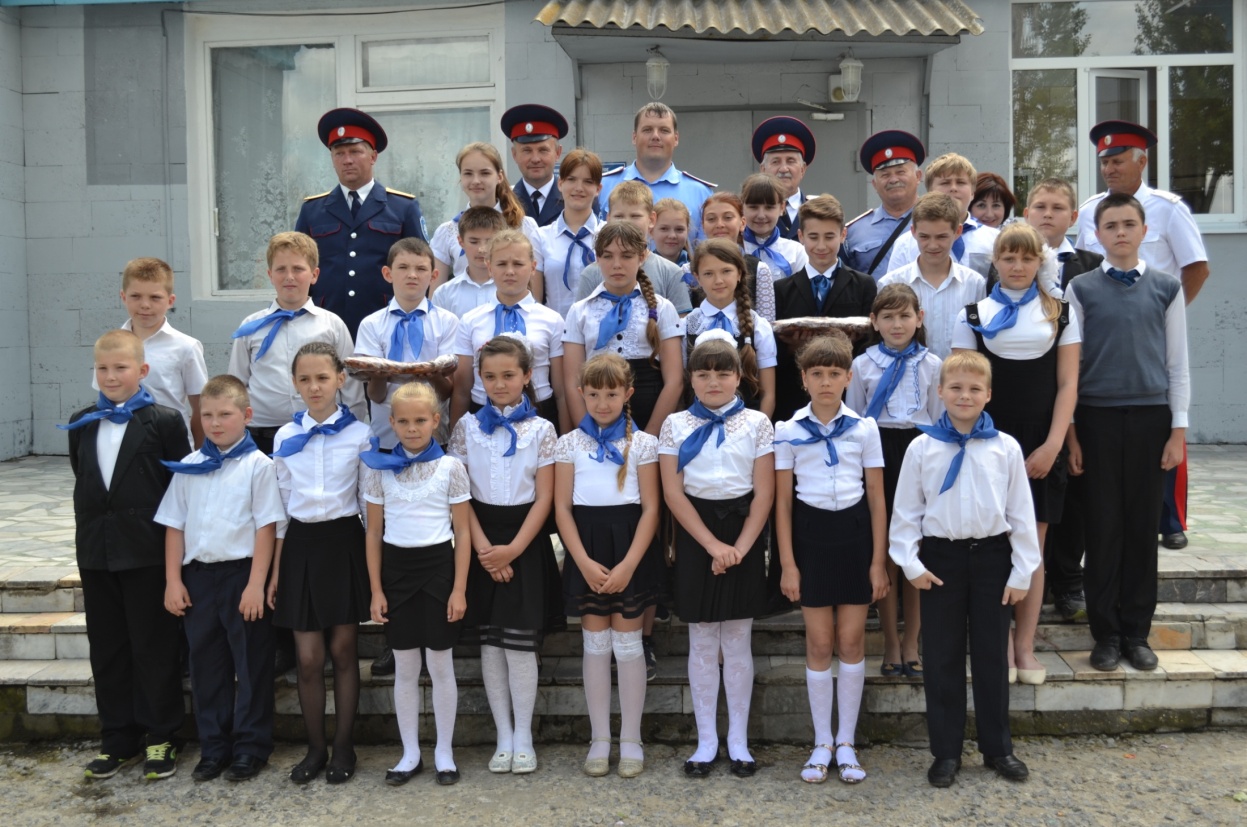 В состав детского объединения «Дончата» входят -36 человек, учащиеся  4,5,6 (казачьего ) классов.«Дончата» - приняли активное участие :            - в подготовке и праздновании юбилея школы;- во всероссийском Дне бега «Кросс наций -2016»;- в выборах премьер – министра школьного детского объединения «Содружество»;- в мероприятии по технологии «Кулинарная ярмарка»30 мая2016 г. Детское объединение «Дончата» пополнило свои ряды на 11 чел. и на конец учебного года насчитывает 36 человек.Гражданско – патриотическое воспитание в ОО осуществляют:Завуч по УВР – Касумова  Ю.Ю.Старшая вожатая – 1  Медведева Е.В.-Классные руководители – 91.Колбанова С.А. -1 кл.2.Денисенко О.В. -2 кл.3.Згонникова В.А. -3 кл.4.Сёмина Т.С. – 4 кл.5.Моренко Г.В. – 5 кл .6.Вардоева Н.А. – 6 кл.7.Кровякова И.Г.- 7 кл.8.Медведева Е.В. – 8кл.9.Кибукевич З.П. -9кл.Преподаватели:- 4ОБЖ – 1 Моренко Г.В.Географии - 1 Кровякова И.Г.Русского и литературы -21.Вардоева Н.А.2.Десяткина Л.В.Истории -1 Кибукевич З.П.другие – 4Библиотекарь -1 Проказова Е.фЗаведующий Добровольской сельской библиотекой -1 Пенькова Е.Н.Художественный руководитель МБУК Мокро – Соленовский клуб - 1Игнатьева А.О.Атаман дружины Добровольского сельского поселения -1 Александров Г.И.	В соответствии с постановлением Правительства Ростовской области от 01.06.2012  № 475  «Об утверждении Положения о присвоении статуса «казачье» образовательным учреждениям»Муниципальному бюджетному общеобразовательному учреждению Мокро – Соленовской основной общеобразовательной школе Волгодонского района присвоить статус «казачье»Направление  «Общение и досуг»В нашей школе есть такой вид деятельности коллективно – творческое дело (КТД).     В процессе подготовки к традиционным школьным праздникам и участия в них		             Дают возможность                      ученику                                                      учителюОрганизация общешкольных праздников и мероприятий неотъемлемая часть воспитательной работы школы.В прошедшем учебном году учащиеся школы приняли активное участие в таких мероприятиях:В рамках направления «Образ жизни» и «Трудные дети»В МБОУ: Мокро-Соленовская ООШ обучаются дети из семей: полных–68, неполных–19, многодетных–12.Анализируя социальный статус семей можно отметить, что большинство составляют семьи, имеющие 1-2 детей - 67% семей. Многодетных семей (3 и более детей) - 12,  что составляет 12%; под опекой - 1 человек; 84% детей воспитываются в полных семьях; в неполных семьях воспитываются 16% обучающихся.    	Социальный состав родителей неоднороден: рабочие, служащие, частные предприниматели, пенсионеры, безработные. Образовательный уровень родителей: 10% родителей имею высшее образование, 73% родителей имеют среднее профессиональное  и начальное профессиональное образование и 17% - среднее и основное общее образование.В целях предупреждения правонарушений и преступлений и воздействия на подростков и детей, склонных к отклоняющемуся поведению, в школе ведется просветительская работа по формированию правовой грамотности:1.Изучение законов, нормативных и руководящих документов:Закона РФ «Об образовании»,ФЗ «Об основах системы профилактики безнадзорности и правонарушений среди несовершеннолетних»,Конвенции ООН «О правах ребенка»,Семейного кодекса,Уголовный кодекс РФ о преступлениях против здоровья ребенка,Уголовный кодекс РФ о наркотиках,Приказов и постановлений ГК образования «Об усилении профилактической работы с несовершеннолетними детьми «группы риска».2.Беседы с сотрудниками правоохранительных органов.3.Наглядная агитация:оформление стендов,конкурсы газет и плакатов «Я не курю и курить не буду», «Я против наркотиков», «Алкоголю – НЕТ!».Проводились педсоветы при директоре и заседания комиссии по работе с трудными учащимися.  В целях своевременного принятия мер по предупреждению, снижению  и устранению безнадзорности среди несовершеннолетних граждан в возрасте от 6,5 до 18 лет  проживающих  на территории  х. Мокро-Соленый, п. Солнечный Волгодонского района Ростовской области  в МБОУ:Мокро-Соленовская ООШ  на 2015 -2016 учебный год были  определены следующие  меры, направленные на создание условий для реализации права несовершеннолетних на получение начального общего, основного общего, среднего (полного) общего образования:- утвержден план  мероприятий по организации социально-педагогического мониторинга в 2015-2016 учебном году;- назначены ответственные  за сбор информации по территориальным участкам;- проведен учет детей и подростков в возрасте от 6,5 до 18 лет,- сформирован  банк  данных  несовершеннолетних граждан в возрасте  от 6,5 до 18 лет, проживающих на территории микрорайона школы.Банк состоит из следующих баз данных:база данных № 1 содержит списки всех несовершеннолетних граждан в возрасте от 6,5 до 18 лет, проживающих в микрорайоне школы (как обучающихся, так и не обучающихся);база данных № 2  содержит списки детей, посещающих другие образовательные учреждения муниципального образования,а также банк данных, в который входят:дети «группы риска» (часто пропускающие занятия без уважительных причин),учащиеся, слабоуспевающие по предметам;дети, находящиеся в трудной жизненной ситуации;дети из асоциальных семей, трудные дети;дети, находящиеся под опекой.С целью организации совместных действий школы и семьи для решения проблем обучения и воспитания, с каждой категорией учащихся ведется целенаправленная работа.Для организации работы с несовершеннолетними «группы риска» в МБОУ: Мокро-Соленовская ООШ были утверждены планы работы: с трудными детьми, по профилактике вредных привычек, по профилактике наркомании, токсикомании и употребления ПАВ.  Ответственность возлагалась на заместителя директора по УВР Касумову Ю.Ю., уполномоченного по правам ребенка Медведеву Е.В., классных руководителей, педагога-психолога Е.А.Кондрусеву. Ответственными лицами была проведена следующая работа с обучающимися: -индивидуальные беседы с трудными обучающимися  на темы: «Ответственность несовершеннолетних перед законом», «Здоровый образ жизни», «Я против наркотиков»;  их вовлечение в общешкольные мероприятия;-проведение анкетирования у подростков, склонных к употреблению ПАВ, табакокурению, распитию алкогольных напитков, наркомании;-проведение тематических классных часов: «Табак-тоже наркотик», «Наше Здоровье», «Правонарушения-дорога в  пропасть», «Алкоголь-губитель судеб», «Мы против наркотиков»;-проведение правовых всеобучей на темы: «Преступление и правонарушение», «Профилактика алкоголизма», «Наркотики и закон», «Профилактика СПИДа и ВИЧ-инфекции», «Охрана общественного порядка», «Драки. Самооборона или преступление», «Профилактика краж»Работа в педагогическим коллективе:-проведение семинаров с классными руководителями на темы: «Профилактика вредных привычек», «Как работать с трудным ребенком?»;-проведение педсоветов при директоре и заседания комиссии по работе с трудными обучающимися;-Регулярные проведения Советов профилактики с участием родителей.Работа с родителями:-проведение бесед с родителями, посещение на дому;-проведение родительских собраний на темы: «Организация совместной деятельности педагогов, детей и родителей по профилактике вредных привычек», «Как уберечь ребенка от проблем».Статистические данные по «Трудным детям».База данных учащихся, состоящих на (профилактическом)  учете  вКДН и ЗП и внутришкольномучёте в МБОУ: Мокро – Соленовская ООШ2015 – 2016 учебном году.Занятость в дополнительном образовании обучающихся, стоящих на внутришкольном учете.Индивидуальная работа с учащимися, стоящими на профилактическом учёте в КДН и ЗП Волгодонского района 2015-2016 уч.г.	С несовершеннолетним Гудимом  Николаем  Александровичем согласно составленной  индивидуальной программе комплексной реабилитации:   проведена профилактическая работа; педагогом – психологом составлен план работы  и оказана психологическая помощь;классным руководителем реализован  индивидуальный план  воспитательной работы  и проведены  соответствующие профилактические мероприятия.          С родителями несовершеннолетнего проведена разъяснительная работа, даны рекомендации по воспитанию ребёнка.За период с февраля 2016 г. по май 2016г. обучающийся Гудим Николай  зарекомендовал себя с положительной стороны: обучается на 3,4,5; соблюдает общепринятые правила  поведения: дружелюбен, неконфликтен.К общественным поручениям относится с готовностью, выполняет их добросовестно, в трудовых делах класса принимает  активное  участие.  К артистической и организаторской деятельности не проявляет повышенного  интереса.           С этого года ежедневно с понедельника по пятницу с 15.00 по 17.00. в ФОКе  г. Волгодонска посещает секцию рукопашного боя и достиг уже хороших результатов, имеет награду за победу в городских соревнованиях.Учащийся ответственный, не пропускает уроки без уважительной причины, пунктуален.  Самооценка адекватная, реально оценивает свои возможности. Николай стал  более сдержанным и уравновешенным, полностью  прекратились жалобы  учителей на поведение ученика. Повысилась активность  участия в  общешкольных  мероприятиях.Принял участие:Таким образом у  Гудима  Николая  наблюдается положительная динамика в учёбе  и поведении.В связи с успешной реализацией  индивидуальной программы комплексной реабилитации несовершеннолетний  Гудим  Николай Александрович 17 05.2016 г.снят с профилактического учёта.           С несовершеннолетним Бобыревым Александром Владимировичем согласно составленной индивидуальной программе комплексной реабилитации:  проведена профилактическая работа; педагогом – психологом составлен план работы  и оказана психологическая помощь;классным руководителем реализован  индивидуальный план  воспитательной работы  и проведены соответствующие  мероприятия. С родителями несовершеннолетнего проведена разъяснительная работа, даны рекомендации по воспитанию ребёнка.        За период с февраля 2016 г. по май 2016г. обучающийся Бобырев Александр  зарекомендовал себя с положительной стороны. Александр обучается на «4» и «5», исправлена тройка по геометрии. Активно отвечает на уроках, качественнее готовиться к  урокам  и выполнению домашнего задания. Стал более  ответственным, не пропускает уроки без уважительной причины, но  иногда опаздывает на занятия. В трудовых делах класса принимает не очень   активное  участие, но   к школьным общественным поручениям относится с готовностью, выполняет их добросовестно.  К спортивной и организаторской деятельности проявляет повышенный  интерес, ежедневно  с 15.00 по 17.00 посещает секцию рукопашного боя в ФОКе  г. Волгодонска,  имеет награды различного уровня.  В поведении Александр  сдержан и уравновешен, пользуется уважением в коллективе учащихся и учителей. Проявляет интерес к творческой деятельности,  ставит четкие цели на будущее,  старается  достигать поставленные перед собой задачи.Принял участие:Таким образом,  у  Бобырева Александра  наблюдается положительная динамика в учёбе  и поведении.В связи с успешной реализацией  индивидуальной программы комплексной реабилитации несовершеннолетний Бобырев Александр Владимирович17 05.2016 г.снят с профилактического учёта.Антинаркотическая работа проводилась в соответствии: Программой антинаркотической направленности «Мы - здоровое поколение» (2013-2014 уч.г., 2014-2015 уч.г.);Программой антинаркотического воспитания обучающихся в 2015-2016 уч.г.составленными с целью первичной профилактики наркомании, создании в школьной среде условий, препятствующих распространению наркотиков, формированию у учащихся активно отрицающей позиции по отношению к наркотикам с учетом нормативных документов.  Основные направления работы: 1. Профилактическая работа с родителями: всеобуч, индивидуально-семейное консультирование, выявление социально-неблагополучных семей, выявление родителей детей, относящихся к группе риска.2. Воспитательно-педагогическая работа с обучающимися: проведение традиционных антинаркотических мероприятий:Международного Дня отказа от курения;Конкурса газет и плакатов «Вредным привычкам- НЕТ»;Конкурсы  «За здоровый образ жизни», «Я выбираю спорт»; «Спорт против наркотиков»;Спортивно-патриотический конкурс «Казачья удаль».реализация образовательных программ по предметам: биологии, химии, обществознания, ОБЖ, физическая культура, ориентированных на формирование здорового образа жизни;проведение обучающих тренингов с обучающимися 7-9 классов для выработки активной психологической защиты.3. Анкетирование обучающихся с целью выявления вредных привычек. 4. Организация взаимодействия школы и КДН, ОВД, службами социальной защиты населения.В соответствии с планом учебно-воспитательной работы  школы  в 2015/2016 учебном году запланированы следующие мероприятия: Согласно плану работы проведен родительский всеобуч по вопросам: «Конфликты с собственным ребенком и пути их решения», «Первые проблемы подросткового возраста», «Почему ребенок не хочет жить?», «Влияние этнических конфликтов на суицидальное поведение подростков». Родительский всеобуч проводится 1 раз в четверть, соответственно первая беседа была проведена 16.10.2015 года. Работает почта доверия и экстренной психологической помощи для детей оказавшихся в трудной жизненной ситуации. С апреля 2014/2015 учебного года создана служба медиации, которая продолжает работу. Педагогом – психологом проводится анкетирование, тестирование обучающихся, с целью оказания индивидуальной помощи в различных случаях. Ведется индивидуальная работа с обучающимися попавшими в трудную жизненную ситуацию (отдельные учащиеся 4,6,8 классов). Также запланировано проведение коллективных диагностических исследований на выявление  обучающихся склонных к различным видам рисков (опросники: Баса-Дарки; агрессивность;  склонность к риску).В плане МО классных руководителей запланированы занятия по овладению минимум знаний по возрастной психологии, приемам индивидуально- психологического подхода: психологические особенности подростков; подростковый суицид: мифы и реальность; профилактика школьных конфликтов, а также  запланированы информационные выступления с обзором нормативных документов: Уголовный кодекс РФ ст. 117, 110, 131-134; Административный кодекс РФ ст. 164; Конвенция ООН  о правах ребенка ст6,8,16,27,28,29,30.На совещаниях при директоре запланированы следующие вопросы: Суицид в подростковой среде. Меры профилактики и предупреждения подросткового суицида. Порядок заполнения таблиц факторов наличия кризисных ситуаций у обучающихся -7 сентября 2015 года (проведено).Методы выявления детей группы суицидального поведения – 21 декабря 2015 года.Профилактика суицидального поведения  детей и семейного неблагополучия 14 марта 2016 года.Динамика работы по профилактике суицидального поведения детей и семейного неблагополучия 13 мая 2016 года.	Работа с родителями:Работа с обучающимисяОрганизация профилактической  работы в школе  регламентируется приказами директора от 02.09.2015 года № 262 «О назначении ответственных», от 02.09.2015 года №264 «О профилактике суицидального поведения среди несовершеннолетних»,  от 11.11.2015 года № 318 «О срочных мерах по профилактике суицидов несовершеннолетних».  Должностная инструкция ответственного за профилактическую работу составлена на старшую вожатую, классных руководителей 1-9 классов.Диагностический инструментарий предлагает педагог – психолог в зависимости от темы, целевой аудитории,  индивидуальных консультаций.Информационное обеспечение профилактической работы:-формы информирования обучающихся о работе служб экстренной психологической помощи, детского телефона доверия – информационный стенд, памятки  в дневниках учащихся, буклеты для родителей, информация на сайте школы.-ведение профилактической работы  в сети Интернет – на сайте школы размещена информация о телефоне доверия, службе экстренной помощи  в трудной жизненной ситуации, памятки для родителей.Работа педагога-психолога.	В соответствии со штатным расписанием введена 0,5 ставки педагога-психолога (по совместительству). На 2015-2016 учебный год утвержден план мероприятий по психопрофилактической деятельности педагога-психолога.План педагога-психолога 2015-2016 учебный год	Деятельность школьного ПМПК направлена на работу с обучающимися, имеющих дисциплинарные проблемы, проблемы эмоционально-волевой сферы, неготовности к школьному обучению, неуспевающие по отдельным школьным программам, логопедические проблемы, психо-физиологические. Соответственно, проведены  заседания ПМПК  в 2015-2016 учебном году, В соответствии с планом работы                                                                                                                                                                                                                                                                                                                                                                                                                                                                                                                                                                                                                                                                                                                                                                                                                                                                                                                                                                                                                                                                                                                                                                                                                                                                                                                                                                                                                                                                                                                                                                                                                                                                                                                                                                                                                                                                                                                                                                                                                                                                                                                                                                                                                                                                                                                                                                                                                                                                                                                                                                                                                                                                                         психолого-медико-педагогического консилиума на 2015 – 2016 учебный год поставлены следующие задачи:- раннее выявление обучающихся, имеющих проблемы  в развитии познавательной, учебной, эмоционально-волевой, речевой, коммуникативной сферах;- выявление резервных возможностей развития;- профилактика физических, интеллектуальных и эмоционально-личностных перегрузок  и срывов;- определение характера, продолжительности и эффективности психолого-педагогической  и медико-социальной помощи в рамках имеющихся в образовательном учреждении возможностей;- направление на городскую ПМПк обучающихся, не усваивающих общеобразовательную программу;  детей, с ограниченными возможностями здоровья;- подготовка  и ведение документации, отражающей актуальное развитие ребенка, динамику его состояния, уровень школьной успешности. Разработка индивидуальных программ психолого-педагогического сопровождения обучающихся;Основные направления работы ПМПК:Диагностическое;Консультативно-развивающее;Профилактическое.Профилактическая работа (в т.ч. антинаркотическая) проводилась совместно с представителями: -ведущим специалистом, ответственным секретарем КДНиЗП Т.А. Серебряковой,специалистом Отдела образования администрации Волгодонского района Дудко Т.В., инспектором уголовного права Мартыненко Е.В., специалистом администрации Волгодонского района по работе с молодежью Н.Н. Пестракович, инспектором по ПНД ОП №3 МУ МВД России «Волгодонское» ст.лейтенант полиции В.В. Соколом5. Участие педагогических работников в районах семинарах, совещаниях по организации воспитательной работы.Квалификационный сравнительный анализ педагогических кадровСреди  педагогов  школы награждены: знаком «Почетный работник общего  образования РФ» - 1 учитель (Семина Т.С.), награждены  Почетной  грамотой Министерства образования  и  науки Российской  Федерации – 4 учителя (В.В.Луцко, Е.Ф.Козляковская, Г.В.Моренко, Е.Ф.Проказова), награждены  Почетной  грамотой  Министерства общего  профессионального  образования  Ростовской  области – 2 учителя (В.В.Луцко, З.П.Кибукевич),  Благодарственным письмом Минобразования Ростовской области – 2 учителя (Е.Ф.Козляковская, Е.Ф.Проказова), Благодарностью Главы Администрации  Волгодонского района награждены 7  учителей (Е.Ф.Козляковская, О.В.Денисенко, О.ВА.Клюкина, Е.В.Медведева, Г.В.Моренко, Е.Ф.Проказова, И.Г.Кровякова). Педагогические работники:  учитель географии Луцко Валентина Валерьевна, учитель начальных классов Денисенко Ольга Васильевна, педагог дополнительного образования Лбова Надежда Владимировна, старшая вожатая, учитель музыки Елена Вениаминовна Медведева, учитель химии Кондратенко Людмила Львовна повысили свою квалификацию по проблеме введения ФГОС начального общего образования и основного общего образования. Директор В.В.Луцко прошла курсовую переподготовку в ГБОУ ДПО РО «РИПК и ППРО» по программе дополнительного профессионального  образования «Управление образованием» по проблеме: Управление качеством образования в ОО: миссия, технологии, многофакторный мониторинг, социальные эффекты, О.В.Денисенко прошла курс «Метод проектов» из серии тематических тренингов Intel «Элементы» (12 часов), что подтверждено сертификатом от 15.10.2015 г.,  выступление на РМО учителей технологии, музыки и ИЗО Ю.Ю. Касумовой с темой «Использование инновационных методов на уроках технологии» 27.10.2015г ст.Романовская, выступление на РМО учителей математики 27.10.2015г ст.Романовская О.В. Клюкиной с темой: «Коучинговая технология в обучении математике», С.А.Колбанова прослушала вебинар "Формируем базовые навыки. Читательская грамотность: результаты и оценки, проблемы и решения." 29.10.2015 г.Наиболее значимые достижения педагогов МБОУ: Мокро-Соленовская ООШ за 2015-2016 учебный год.1. Учитель начальных классов Згонникова Виолетта Александровна получила диплом 2 степени за участие в конкурсе «Учитель года Волгодонского района - 2016» в номинации «Педагогический дебют».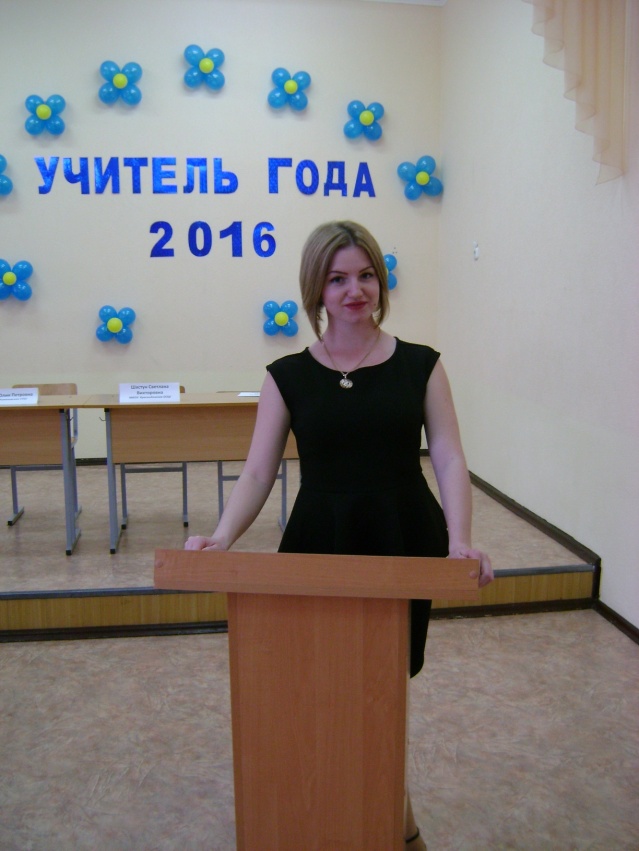 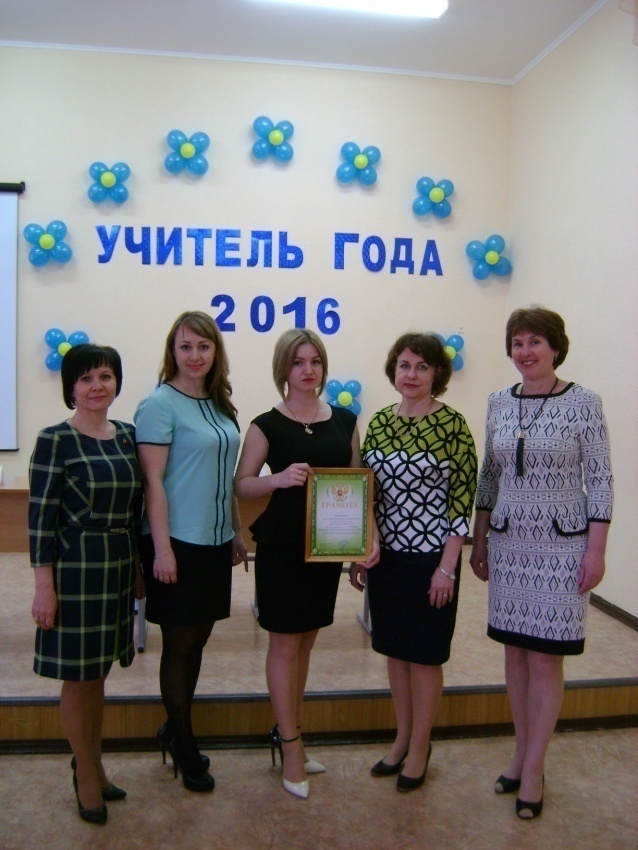 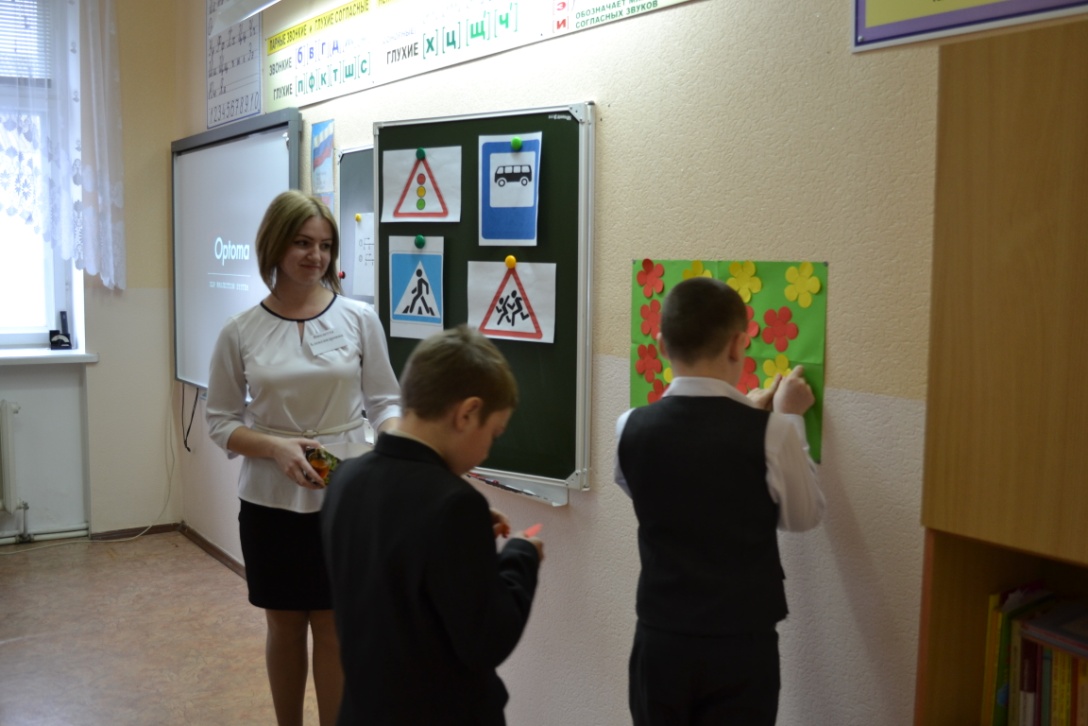 2. Награждение педагогов на Августовской конференции 2015 года:Оксана Валентиновна Клюкина, учитель математики награждена Благодарственным письмом Министерства образования Ростовской области;Тамара Степановна Семина, учитель начальных классов награждена Благодарностью Главы Администрации Волгодонского района;Юлия Юрьевна Касумова, учитель технологии награждена Почетной грамотой Отдела образования Администрации Волгодонского района.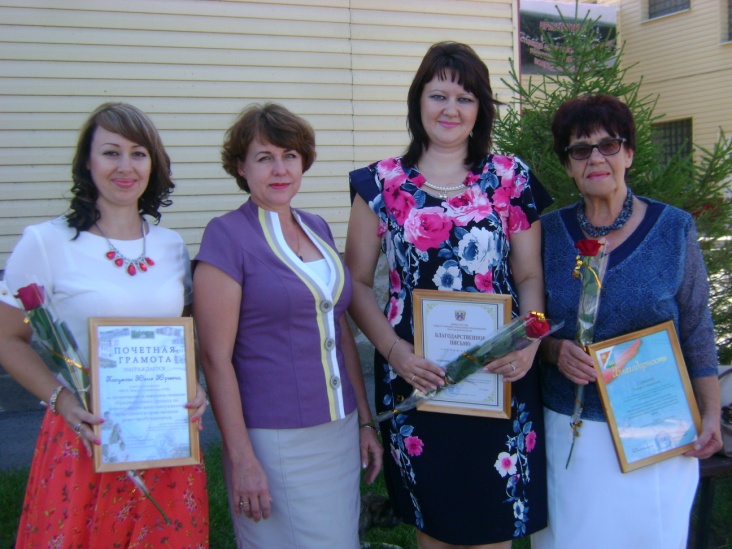 3. Награждение на День учителя Моренко Галины Владимировны, учителя физической культуры и ОБЖ Благодарственным письмом Главы Волгодонского района.
4. Аттестация на высшую квалификационную категорию учителя географии Валентины Валерьевны Луцко и учителя математики Оксаны Валентиновны Клюкиной.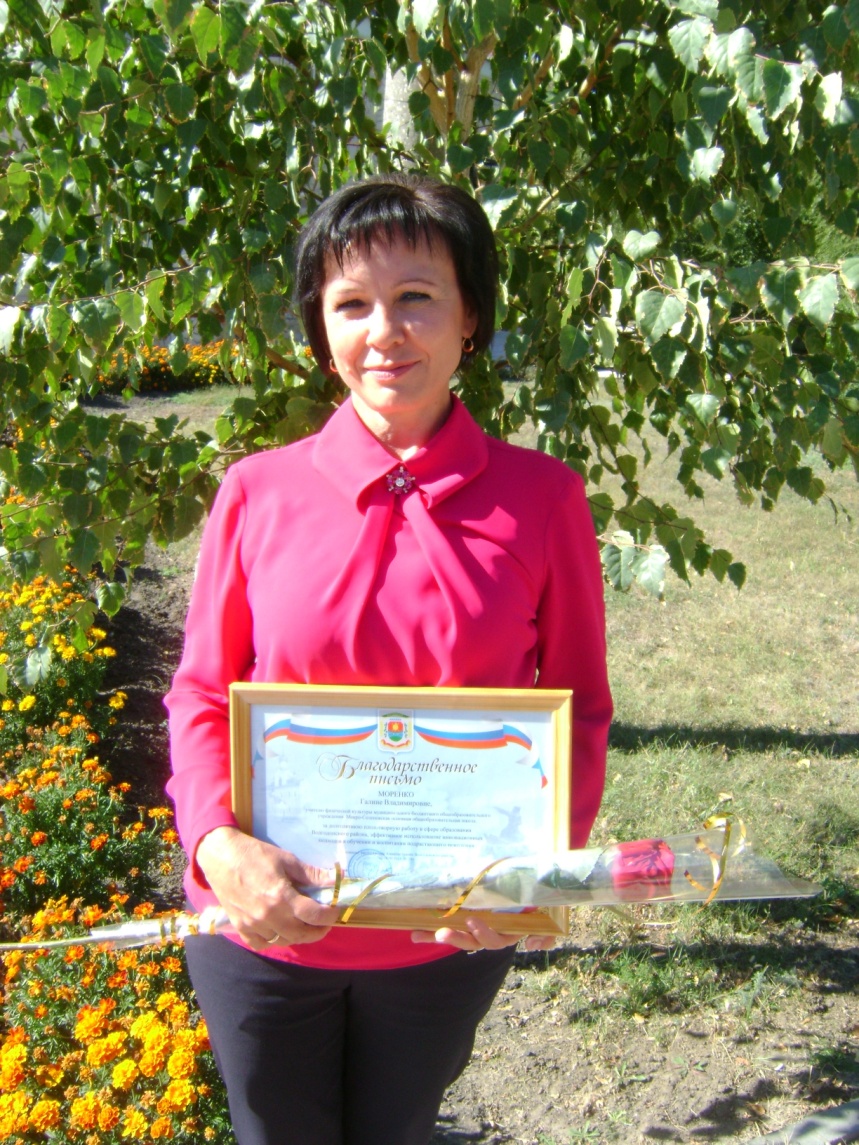 На открытом уроке географии в 9 классе. Учитель-предметник В.В.Луцко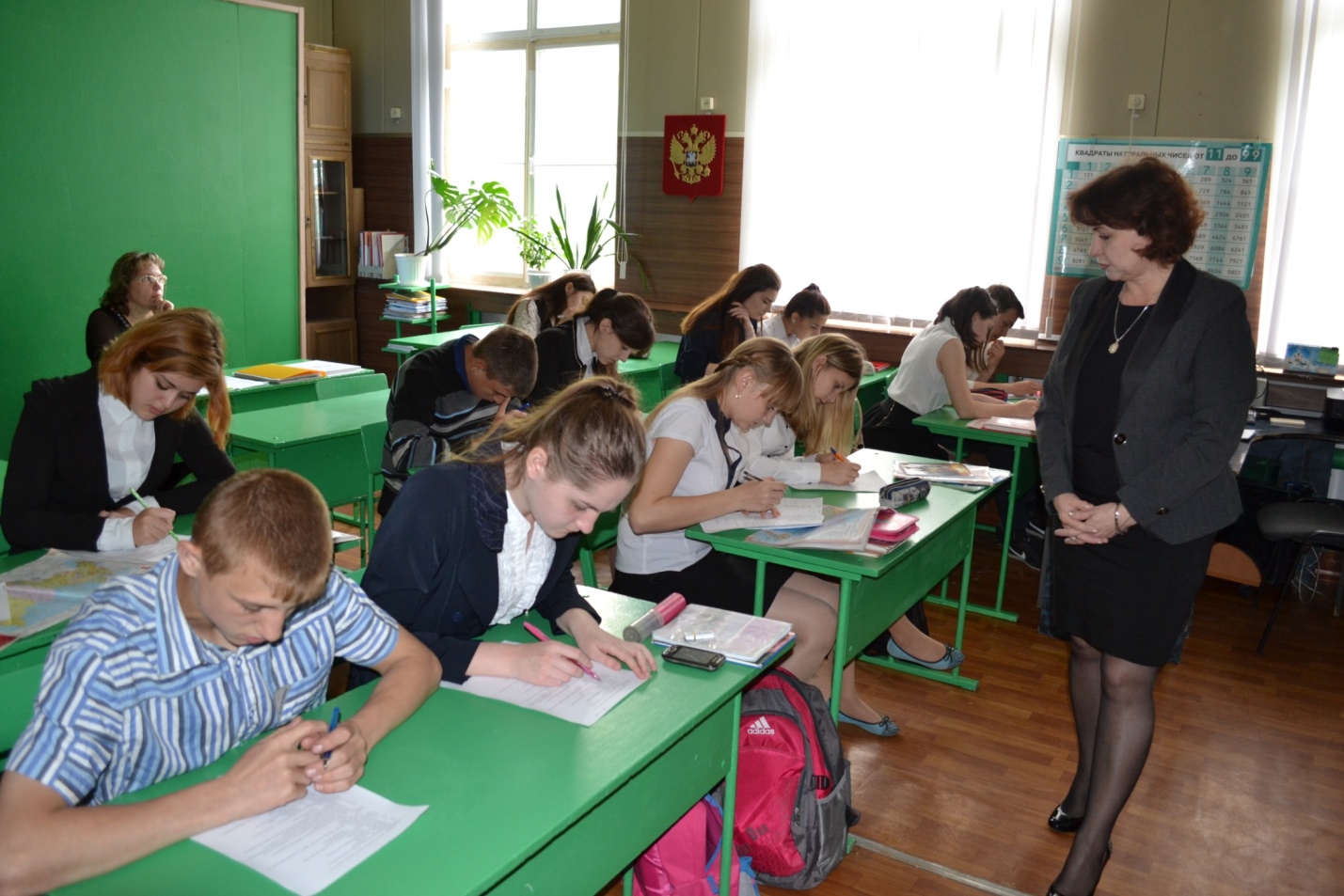 5. Аттестация на первую квалификационную категорию учителя русского языка и литературы Наталии Александровны Вардоевой, учителя географии Ирины Григорьевны Кровяковой, учителя технологии Юлии Юрьевны Касумовой, старшей вожатой Елены Вениаминовны Медведевой. Ученики 7 класса. Классный руководитель Вардоева Н.А.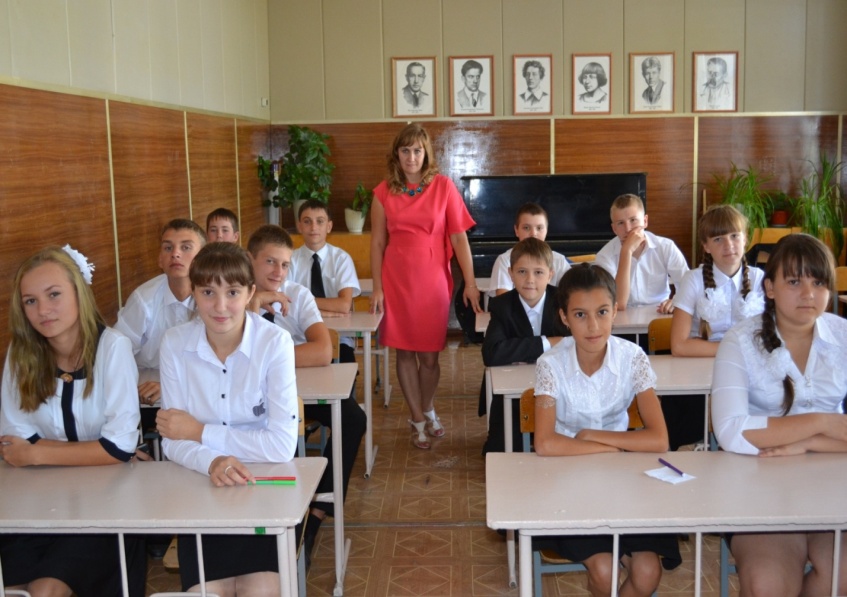 6.В каких районных, областных конкурсах приняли участие?Участие обучающихся в мероприятиях Всероссийского уровня.                  Дистанционный I Международный конкурс «Мириады открытий»               Дистанционная Международная олимпиада «Зима-2016» по географииАнализ кружковой работыС целью развития творческих способностей детей, организации их занятости во внеурочное время, вовлечения в продуктивную деятельность детей и подростков «группы риска»  в  2015-2016 учебном  году организована деятельность 5 кружков, где задействовано  обучающихся.Во внеклассную работу обязательно вовлекаются учащиеся «группы риска».В течение учебного года учащиеся были вовлечены в различные акции, мероприятия, волонтерское движение согласно плану воспитательной работы на 2015/2016 учебный год. Внеурочная деятельность осуществлялась в 1-4,5  классах и была представлена различными направления работы.Для реализации внеурочной деятельности были использованы кадровые ресурсы образовательной организации, МБУК «Добровольская поселенческая библиотека», МБУК «Мокро-Соленовский сельский клуб», то есть смешанный вариант на основе ведения внеурочной деятельности и социального партнерства. Организация внеурочной деятельности учащихся осуществлялась учителями начальных классов, учителями-предметниками, сотрудниками библиотеки и сельского клуба.Основными формами и методами работы во внеурочной деятельности соответственно направлениями являлись следующие:Анализ работы кружка "Православная Россия"за  2015- 2016 учебный годВ   2015- 2016 учебном году в МБОУ: Мокро-Соленовская основная общеобразовательная школа организована работа кружка"Православная Россия". Занятия кружка проводились один раз в неделю, посещали кружок 15 человек, это ребята в возрасте 11-12 лет. Курс рассчитан на 35 часов. Руководитель кружка Кибукевич З. П. Учебный курс является культурологическим и направлен на развитие у школьников представлений о нравственных идеалах и ценностях, составляющих основу религиозных и светских традиций, на понимание их значения в жизни современного общества.    Цели программы обучения школьников:воспитание нравственных качеств (доброты, любви к ближнему, своему народу, Родине, сопереживания, ответственности за другого человека, уважения к старшим, терпимости, доброжелательности, милосердия) на  материале положительных примеров жизни героев отечественной истории, культуры, христианских святых;освоение первичных знаний о христианском понимании смысла жизни человека, нормах христианской морали, традициях православной семьи, православных памятников архитектуры и искусства;развитие интереса к истории своего края и России в целом, образного и ассоциативного мышления, воображения, творческих способностей в различных видах учебной деятельности;формирование системы отношений и нравственного поведения школьников на примере духовно-нравственных традиций и ценностей отечественной культуры, нравственного и эстетического оценочного суждения явлений окружающей  действительности с учетом православных традиций и системы христианских ценностей; формирование у школьников мотивации к осознанному нравственному поведению, основанному на знании культурных и религиозных традиций народов России и уважении к ним.Основные задачи курса:знакомство с основами православной культуры и светской этики;развитие представлений о значении нравственных норм и ценностей для достойной жизни личности, семьи, общества;обобщение знаний, понятий и представлений о духовной культуре и морали. Изложение материала кружка носит личностно-ориентированный характер  и учитывает возрастные и индивидуальные возможности его восприятия учащимися. В этом возрасте дети, сохраняя непосредственность образного восприятия, начинают критически оценивать все явления окружающего мира, представленные, в том числе, и в форме учебного знания. Поэтому были определены смысловые узлы программы, позволяющие представить феномены православной культуры в проблемной форме через систему понятий, отражающих основной смысл христианства. Учитывая особенности христианской веры, как системы иерархических отношений человека к Богу, к ближним, к миру, к себе (отношений радости, любви, ответственности, милосердия и других), выстроенных на основе христианских ценностей, определено ведущее понятие православной культуры: счастье – ценности жизни христиан.Содержание программы кружка позволяет  показать ценности жизни христиан в контексте истории христианской Церкви.Ведущей темой программы кружка является тема «История христианской Церкви в житиях святых». Занятия кружка обеспечены техническими средствами обучения, экранно-звуковыми пособиями, учебно-методическими комплектами, как для учителя, так и для учащихся.Учащиеся регулярно посещали занятия кружка. Большой интерес у них вызывали занятия с мультимедийной демонстрацией, а так же занятия, связанные с прикладным творчеством ( аппликация, рисунки). Разнообразные формы занятий способствовали повышению активности учащихся  при проведении бесед и «круглых столов». Отношение родителей к занятиям кружка положительное, они понимаю значимость и важность этой работы. Анализ работы кружка "История Донского края»		за  2015- 2016 учебный годВ   2015- 2016 учебном году в МБОУ: Мокро-Соленовская основная общеобразовательная школа организована работа кружка" История Донского края ". Занятия кружка проводились один раз в неделю, посещали кружок 13 человек, это ребята в возрасте 12-13 лет. Курс рассчитан на 35 часов. Руководитель кружка Кибукевич З. П.Основные цели и задачи курса:- пробуждать интерес к судьбам людей родного края, к истории повседневности, воспитывать уважение к представителям старшего поколения, институту семьи; - развивать у обучающихся интерес к родной истории, раскрывать сущность исторических явлений и процессов на близком и ярком материале; - развивать творческие способности обучающихся на основе поисковой, исследовательской деятельности, изучения многообразных источников по истории края; - создавать условия для приобщения обучающихся  к культуре, искусству, способам художественного самовыражения на примерах творчества земляков – известных деятелей культуры.При реализации программы использовались следующие методические приемы и элементы технологий:- личностно-ориентированный подход, направленный на саморазвитие личности; объяснительно-иллюстративный метод подачи материала; решение учебных задач; учебно-игровая  деятельность, которая даёт положительный результат при условии её серьёзной подготовки, когда активен и ученик и учитель. Особое значение имеет хорошо разработанный сценарий игры, где чётко обозначены учебные задачи, каждая позиция игры, обозначены возможные методические приёмы выхода из сложной ситуации; технология проблемного подхода;   также при реализации программы использовались правила, алгоритмы, образцы, планы описаний и характеристики объектов и субъектов Занятия кружка обеспечены техническими средствами обучения, экранно-звуковыми пособиями, учебно-методическими комплектами, как для учителя, так и для учащихся.Учащиеся регулярно посещали занятия кружка. Разнообразные формы занятий способствовали повышению активности учащихся  при проведении бесед и «круглых столов». Отношение родителей к занятиям кружка положительное.Анализ работы кружка "Физика для всех"за  2015- 2016 учебный год	В   2015- 2016 учебном году в  школе была организована работа кружка"Физика для всех". Курс рассчитан на 34 часа. Руководитель кружка Проказова Е.Ф. Занятия проводились один раз в неделю, посещали кружок 15 человек.  Программа   рассчитана на учащихся  8-9 классов, обладающих определенным багажом знаний, умений и навыков, полученных на уроках физики. Занятия в кружке способствовали  развитию и поддержке интереса учащихся к деятельности определенного направления  и созданию условий для всестороннего развития личности. и были направлены на использование  возможности расширить и углубить знания и умения, полученные в процессе учебы.  Решение нестандартных задач и проведение занимательных экспериментальных заданий способствовало пробуждению и развитию у  обучающихся  устойчивого интереса к физике. Цели: Создание условий для развития личности ребенка.Формирование целостного представления о мире, основанного на приобретенных знаниях, умениях, навыках и способах практической деятельности.Приобретение опыта индивидуальной и коллективной деятельности при проведении исследовательских работ.Развитие мотивации личности к  познанию и творчеству.Задачи:Образовательные: способствовать самореализации кружковцев в изучении конкретных тем физики, развивать и поддерживать познавательный интерес к изучению физики как науки, знакомить учащихся с последними достижениями науки и техники, научить  решать задачи нестандартными методами, развитие познавательных интересов при выполнении экспериментальных исследований с использованием информационных технологий.Воспитательные: воспитание убежденности в возможности познания законов природы, в необходимости разумного использования достижений науки и техники, воспитание уважения к творцам науки и техники, отношения к физике как к элементу общечеловеческой культуры.Развивающие: развитие умений и навыков учащихся самостоятельно работать с научно-популярной литературой, умений практически применять физические знания в жизни, развитие творческих способностей, формирование у учащихся активности и самостоятельности, инициативы. Повышение культуры общения и поведения.Виды деятельности:Решение разных типов задачЗанимательные опыты по разным разделам физикиКонструирование и ремонт простейших приборов, используемых в учебном процессеПрименение ИКТПрименение физики в практической жизни	Форма проведения занятий кружка:БеседаПрактикумПроектная работаОлимпиадыРезультатом работы кружка  является- регулярное посещение обучающимися занятий, - привитие устойчивого интереса к учебному предмету физика;- приобретение навыков решения разных типов задач, постановки эксперимента,  работы с дополнительными источниками информации, в том числе электронными, а также умениями пользоваться ресурсами Интернет-  участие в олимпиадах  разного уровня.	Всероссийской предметной олимпиаде (школьный уровень), общероссийском конкурсе "Олимпус", международном дистанционном блиц-турнире проекта "Новый урок". Занятия кружка являются источником мотивации учебной деятельности учащихся, дают им глубокий эмоциональный заряд. Анализ работы кружка «Спортивные игры» (настольный теннис).за  2015- 2016 учебный год Работа кружка «Настольный теннис» рассчитана на 65 часов в год по 2 часу в неделю для 6-7-8 классов, посещают кружок 16 учащийся. Для 4-5 класса 33 часа в год по 1 часу в неделю, посещают кружок 21 учащийся.Руководитель кружка: Толстогузов В. А.Цель работы кружка: Содействие всестороннему физическому и личностному развитию, разносторонней физической подготовке, укреплению здоровья обучающихся, формированию социально – личностных и коммуникативных компетентностей через систематические занятия настольным теннисом.Задачи:Привлечение максимально возможного количества детей и подростков к систематическим занятиям настольным теннисом.Формирование стойкого интереса к тренировочным занятиям.Всесторонне гармоническое развитие физических способностей, укрепление здоровья.Воспитание специальных способностей (гибкости, быстроты, ловкости).Обучение основным приёмам игры и тактическим действиям.Привитие навыков соревновательной деятельности в соответствии с правилами настольного тенниса.Учащиеся, посещающие кружок, получили основы знаний и умений игры в настольный теннис:Знание правил игры.Знания о соблюдении правил по технике безопасности.Знания судейства игры.Разрабатывать тактику игры в нападении и защите.Учащиеся овладели навыками: правильно держать ракетку, стойка и перемещение, подачи мяча в игру, приемы мяча, атакующих и защитных действий, одиночной и парной игры. Анализ работы кружка  «Знатоки ПДД» за 2015-2016 учебный год.                                                   Руководитель кружка Е. В. Медведева      Данная программа сориентирована на изучение основ безопасности направленных  на обеспечение безопасности личности на дороге от всех источников угроз, на знания и навыки использования правил дорожного движения  в жизни, которые  являются одним из фрагментов культуры  личной безопасности.      Программа «Знатоки ПДД»  имеет цель не механическое заучивание ПДД, а формирование и развитие познавательной деятельности, ориентированной на понимание опасности и безопасности.        Занятия проводятся  в доступной и стимулирующей развитие интереса форме. На каждом занятии присутствует элемент игры. Игровые технологии, применяемые в программе, дают возможность включиться ребенку в практическую деятельность, в условиях ситуаций, направленных на воссоздание и усвоение опыта безопасного поведения на дорогах и улицах, в котором складывается и совершенствуется самоуправление поведением. Программа составлена по трем основным видам деятельности:обучение учащихся происходит на основе современных педагогических технологий теоретическим знаниям: правилам дорожного движения  и безопасного поведения на улице; творческие работы учащихся (изучение тематических иллюстраций, плакатов, слайдов и выполнение креативных заданий, развивающих их познавательные способности, необходимые им для правильной и безопасной ориентации в дорожной среде); практическая отработка координации движений, двигательных умений и навыков безопасного поведения на улицах, дорогах и в транспорте с использованием для этого комплекса игр (сюжетные, ролевые, игры по правилам и др.) и специальных упражнений (вводные, групповые, индивидуальные).       Актуальность: при переходе на федеральные государственные стандарты второго поколения, современные требования к образованию предусматривают необходимость сконцентрировать своё внимание на соблюдении ПДД и культуру личной безопасности.Основные цели: Охрана жизни и здоровья юных граждан, защита их прав и законных интересов путем предупреждения дорожно-транспортных происшествийЗадачи:1.Развивать мотивацию к безопасному поведению.2.Научить основным правилам дорожного движения.3.Формировать устойчивый навык наблюдения в различных ситуациях дорожного движения.4.Формировать  личностный и социально – значимый опыт безопасного поведения на дорогах и улицах5.Формировать навыки самооценки, самоанализа своего поведения на улице и в транспорте.Методика: тематические занятия, беседы, игровые уроки, практические занятия, конкурсы, соревнования, викторины на лучшее знание ПДД, настольные, ролевые, дидактические игры.Контингент обучаемых: учащиеся  7- 8 классовСроки реализации: программа рассчитана на 1 годФормы и режим занятий: работа кружка «Знатоки ПДД» рассчитана на 35 часов, 1 раз в неделю, продолжительностью  45 минут. Занятия проходят в классе с использованием мультимедийной  установки, настольных игр, наглядно-раздаточного и демонстрационного материала, просмотра фильмов по ПДД, приглашением инспектора ГИБДД. Результаты:Уметь применять знания Правил дорожного движения на практике, выделять нужную информацию; читать информацию по дорожным знакам; оценивать дорожную ситуацию.иметь навыки дисциплины, осторожности, предвидения опасности на дороге   не переходящие в чувство боязни и страха.знать: историю возникновения ПДД; безопасный путь из дома до школы, дорожные знаки; сигналы светофора; виды транспорта; причины ДТП; правила поведения в транспорте. Форма подведения итогов: тестирование, игра-викторина «Дорожная Азбука».Занятия проходят в классе с использованием интерактивной доски, настольных игр, наглядно-раздаточного и демонстрационного материала, просмотра фильмов по ПДД, приглашением инспектора ГИБДД.Данная программа сориентирована на изучение основ безопасности направленных  на обеспечение безопасности личности на дороге от всех источников угроз, на знания и навыки использования правил дорожного движения  в жизни, которые  являются одним из фрагментов культуры  личной безопасности.В результате,  учащиеся посещающие кружок имеют навыки:правильно вести себя, оказавшись в экстренной ситуации на проезжей части дороги;пользоваться общественным транспортом;самостоятельно выбирать безопасный путь движения в той или иной местности;оказывать первую медицинскую помощь пострадавшим при дорожно-транспортных происшествиях;В ходе занятий в кружке по изучению и пропаганде Правил дорожного движения учащиеся должны сформулировать такие качества, как самостоятельность, аккуратность, дисциплинированность, ответственность.В результате,  учащиеся посещающие кружок: умеют применять знания Правил дорожного движения на практике, выделять нужную информацию; читать информацию по дорожным знакам; оценивать дорожную ситуацию.имеют навыки дисциплины, осторожности, предвидения опасности на дороге   не переходящие в чувство боязни и страха.знают историю возникновения ПДД; безопасный путь из дома до школы, дорожные знаки; сигналы светофора; виды транспорта; причины ДТП; правила поведения в транспорте. Ведут пропаганду знаний ПДД  среди дошкольников д/сада «Солнечный зайчик», младших школьников и учащихся основного звена нашей школы. Принимают активное участие в традиционных мероприятиях «Смотр-конкурс отрядов ЮИД», где демонстрируют свои знания и умения по ПДД. «Младший состав команды ЮИД  23.04.16г. принял участие в соревнованиях«Безопасное колесо -2016» «Соблюдаем ПДД - помогаем ГИБДД»       Приняли участие:           Во время весенних каникул члены отряда ЮИД «Пешеход» во главе руководителя отряда Е.В.Медведевой провели акцию среди водителей и родителей!      Цель акции: Напомнить родителям! Напомнить водителям! Если в авариях гибнут дети – они за них в ответе! Георгиевская ленточка (акция)В предверии  праздника «День Победы»  члены отряда ЮИД  приняли участие в акции Георгиевская ленточка, совместно с сотрудниками МБУК Мокро - Соленовского сельского клуба вручали местным  жителям Георгиевскую ленточку и памятку с приглашением принять участие 6 мая в шествии «Бессмертный полк». (акция)Бессмертный полк шагает по стране, над миром развернув Победы знамя! Нет - горю и страданьям! Нет -войне! Мы помним вас! Вы поименно с нами!   стихи О.Челяда. И огромное спасибо Сергею Лапенкову, журналисту из Томска, который придумал "Бессмертный полк".Замечательная идея! Наши предки идут вместе с нами в строю.30.05.2016г. Состоялось  общешкольное итоговое  родительское собрание. Девочки  из отряда ЮИД вручили родителям памятки – напоминание  о соблюдении ПДД.8. Анализ работы МО классных руководителей.Деятельность классного руководителя является важнейшим звеном в воспитательной работе школы. В методическое объединение классных руководителей МБОУ: Мокро - Соленовская ООШ входило девять педагогов 1 – 9 классов.1 класс - Сёмина Тамара Степановна2 класс - Колбанова Светлана Анатольевна3 класс  - Денисенко Ольга Васильевна4 класс - Згонникова  Виолетта Александровна6 класс - Моренко Галина Владимировна7 класс -  Вардоева Наталья Александровна 8 класс - Кровякова Ирина Григорьевна 9 класс - Медведева Елена Вениаминовна   Работа МО  классных руководителей в течение учебного года строилась по направлениям: «Общение и досуг», «Здоровье», «Учение», «Трудные дети», «Гражданин и патриот».  В начале года классными  руководителями были составлены планы воспитательной работы, которые включали анализ воспитательной работы за предыдущий год, задачи на новый учебный год, планирование работы по направлениям деятельности.  Все классные коллективы активно участвовали  и в общешкольных мероприятиях и КТД.Методическое объединение классных руководителей работало над темой: «Современные  образовательные технологии и методики в воспитательной системе классного руководителя в условиях реализации и перехода на новые образовательные стандарты II поколения»Вся работа школы была направлена на развитие личности ребенка с целью формирования значимых социальных свойств и качеств личности и строилась через работу школьной и классных детских организаций, проведение внеклассных и общешкольных мероприятий с детьми и их родителями.С целью совершенствования и повышения эффективности воспитательной работы в школе создано и работает методическое объединение классных руководителей. В течение года методическое объединение решало следующие Задачи: 1.Оказание  помощи классному руководителю в совершенствовании форм и методов организации воспитательной работы класса.2.Формирование у классных  руководителей теоретической и практической базы для моделирования системы воспитания в классе.3.Усиление влияния школы на социализацию личности школьника, его адаптации к современным экономическим условиям, самоопределение в будущей профессии.4.Организация условий здоровьесбережения для успешного обучения и воспитания учащихся.5.Изучение и обобщение интересного опыта работы классного руководителя.6. Развитие творческих способностей педагога.Поставленные задачи решались через совершенствование методики проведения внеклассных мероприятий.МО классных руководителей это не только изучение новых веяний в воспитании, но и обмен опытом, который у многих учителей достаточно богат и разнообразен.Воспитательные мероприятия носили активную форму, и обогащали досуг школьников, сплачивали коллективы детей, развивали творческие способности, способствовали интеллектуальному развитию. В ходе работы классных руководителей проявились хорошие коммуникативные и организаторские способности, показали умение ориентироваться и использовать новые технологии.Анализ и изучение работы классных руководителей  с классным коллективом показал, что деятельность большинства классных коллективов направлена на реализацию общешкольных и социально значимых задач. Классные руководители работают над занятостью учащихся во внеурочное время, 100% учащихся посещают кружки и секции. Организовывают внеклассные мероприятия; проводят профилактическую работу с учащимися и родителям и т.д.На должном уровне проходит большинство классных мероприятий: праздников, конкурсов и т. д., о чем свидетельствуют  отзывы администрации школы,  учителей,  родителей.В  течение  учебного года МО  классных руководителей  было проведено пять заседаний. Заседания проходили в различных формах:Темы заседаний:  1 заседание МО1.«Итоги работы классных руководителей в прошлом учебном году и планирование работы МО на новый учебный год. План работы на новый учебный год». ( Зам. Директора  по УВР Касумова Ю.Ю.)2. Утверждение планов воспитательной работы, обмен опытом работы с классом. ( Классные руководители  5-9 классов)               3.Тематический анализ  планов воспитательной работы классных руководителей, их корректировка соответствии с целевыми установками на год. ( Зам. Директора  по УВР Касумова Ю.Ю.)4.Знакомство  с  планом  воспитательной  работы  на   2015 - 2016  учебный  год. ( руководитель МО Медведева Е.В.)5.Составление графика открытых классных мероприятий. ( руководитель МОМедведева Е.В.)                                                2 заседание МО1.«Использование информационных технологий в работе учителя». 1. Современные воспитательные технологии (Дневник. ру); (Зам. Директора  по УВР Касумова Ю.Ю.)2. Использование ресурсов сети Интернет во внеклассной деятельности.(Классный руководитель  5 кл. Клюкина О.В.)3. Система классных часов по безопасному использованию Интернет.( Классный руководитель  6кл.Моренко Г.В.)                                                                                           3 заседание МО1.Здоровьезберегающие технологии в школе. (Классный руководитель 8кл.И.Г. Кровякова)2.Работа классных руководителей по предупреждению детского дорожно-транспортного травматизма.( Классный руководитель 9кл.Медведева Е.В.)3. Индивидуальные консультации по организации и проведению внеклассных мероприятий. ( руководитель МО Медведева Е.В.)                                             4 заседание МО1.Нравственные внеклассные мероприятия, их технологии, качество и эффективность.(Классный руководитель  7кл.Вардоева Н.А.)2.Работа классного руководителя по формированию толерантных отношений у школьников (из опыта работы классных руководителей).3.Современные воспитательные технологии и формирование активной гражданской позиции. ( руководитель МО Медведева Е.В.)4. Тематический контроль: «Диагностика успешности воспитательной работы».( (Зам. Директора  по УВР Касумова Ю.Ю.)                                      5 заседание МО1. Итоги  работы  МО  классных  руководителей  за  2015 - 2016  учебного  года. ( руководитель МО Медведева Е.В.) В рамках МО прошли открытые воспитательные мероприятия:Праздничный концерт посвящённый Дню учителя (1-9 кл)Концерт «От сердца к сердцу», посвящённый Дню пожилого человека.Одной из главных целей в воспитательной деятельности нашей школы является воспитание гражданско-патриотических качеств у школьников. Для реализации этой цели систематически организуются мероприятия, несущие гражданскую и военно-патриотическую направленность. Школа разработала план по военно-патриотическому воспитанию школьников, направленный на формирование у подрастающего поколения любви к своей Родине, Отчему дому.В целях реализации поставленных задач по данному направлению, согласно плану воспитательной работы, в школе были проведены мероприятия патриотической направленности:День народного единства Акция «В единстве народа – сила страны» (жителям п. Солнечный и  х. Мокро – Соленый  вручали открытки и ленточки» День инвалидов Акция «Свеча добра» Романовский интернат инвалидов.(1-9 кл.)В ноябре провели общий праздник посвященный «Дню матери». Учителя начальных классов подготовили концерт для мам и бабушек «От всей души»: пели песни, читали стихи, исполняли частушки, инсценировали.Зал был украшен оформленными к этому событию праздничными газетами, почетное место отведено гостям - многодетным мамам. В рамках антинаркотической акции в декабре было спланировано и проведено ряд мероприятий: лекция – беседа о вреде наркотиков с демонстрацией информационного материала. Проведены внеклассные мероприятия.Конкурс рисунков среди учащихся 5 - 9 классов на тему: «Мы за ЗОЖ».Прошли веселые старты между 6 и 7 классами и турнир по шахматам и шашкам.В целях совершенствования системы духовно – нравственного воспитания, обеспечивающей формирование у обучающихся высокого патриотического сознания, верности традициям своего народа и народов нашей страны, активной жизненной позиции и готовности к выполнению гражданского долга, были проведены следующие мероприятия:Круглый стол: «Быт и культура Донских казаков. Традиции и обычаи казачества» 5 кл.Общешкольное мероприятие «Блюда народов РФ»Выставка Промыслы народов России» (5-9 кл.)Конкурс смотра строя и песни (1-9 кл.)Неделя Толерантности   «Мы разные, но мы вместе» (1-9 кл.) 1.Мультимедийная презентация «Что такое толерантность»2.Классный час «Дружба и братство дороже богатства»( 1-4 кл.)3.Классный час «Толерантная и интолерантная личность: основные черты и отличия» .( 5-6 кл.)Просмотр видеоролика  «Толерантность» с яркими примерами из мультфильмов.( 7-9 кл.)
По профилактике детского дорожно – транспортного травматизма и обучение детей безопасному поведению на дорогах были проведены следующие мероприятия: «Азбука ПДД» -1 класс, торжественно на линейке наши первоклашки были посвящены в пешеходы.Занятия по ПДД. Профилактическое мероприятие  для 1 класса «Шагающий автобус»Конкурс рисунков «Добрая Дорога Детства» (областной) Приняли участие:            4 класс1.Голоборщев Игорь 2.Куканова Анастасия 3.Пенькова Мария 4Пенкин Стас              5 класс1.Дель Наталья2.Мартынова Виктория3.Ченцова Алина 4.Ченцова АлёнаС целью формирования духовно-нравственных ценностей, привития патриотических качеств, воспитания любви к Родине, уважения к подвигу много внимания в нашей школе  было уделено  военно - патриотическому воспитанию. В целях реализации поставленных задач по данному направлению, в школе были проведены следующие мероприятия:В мае были проведены мероприятия, посвященные Дню Победы.Учащиеся 1 – 9 классов приняли участие в следующих акциях « Георгиевская ленточка»; «Вахта Памяти».Были проведены Уроки мужества, посвященные ратным подвигам ветеранов ВОВ.Анализ деятельности классных руководителей за год показывает, что их профессиональное мастерство имеет хороший уровень. Практически все педагоги имеют многолетний опыт работы в роли классного руководителя.Классные руководители        владеют целым арсеналом форм и способов организации воспитательного процесса, имеют высокую теоретическую и методическую подготовку в целеполагании, планировании, организации и анализе воспитательной работы,   достаточно уверенно ориентируются в  современных педагогических концепциях воспитания и  используют их  как основу для педагогической деятельности. Именно МО играет большую роль в повышении общетеоретического, методического уровня классных руководителей и их квалификации.В сентябре месяце были проверены все планы воспитательной работы классных руководителей. Итоги контроля заслушивались на МО классных руководителей.Администрацией и руководителем МО классных руководителей посещались родительские собрания, классные часы, мероприятия. В 8- 9 классах ставятся вопросы по профориентации учащихся, проводятся тематические и информационные классные часы: «В мире профессий», «Зачем человек трудится», «Кем я хочу стать», праздник «Все профессии важны, все профессии нужны».Проверка по развитию познавательных интересов учащихся, по росту интеллектуального уровня, по творческому развитию учащихся показала, что все классные руководители на классных часах стараются развивать познавательные интересы, интеллектуальный уровень, творческие способности учащихся для этого проводят различные по форме и методам мероприятия.Анализируя работу МО классных руководителей, отмечая как, положительные так и отрицательные результаты, пришли к выводу, что в 2016-2017 учебном году следует обратить внимание на следующие аспекты деятельности:1. Разнообразить формы проведения МО (наиболее оптимальные :деловые игры, педагогические консилиумы, школы начинающего классного руководителя), которые помогут посредством включения участников в дискуссию, обеспечить анализ проблем педагогического коллектива, поиск и нахождение решения.2. Привлекать родителей к участию в общешкольных и классных мероприятиях, к работе по профилактике правонарушений несовершеннолетних и работе с родителями, не исполняющими родительские обязанностиТаким образом, задачами на 2016-2017 учебный год являются:1. Координация деятельности классных руководителей в организации воспитательной работы в классных коллективах и воспитательной деятельности школы.2. Повышение теоретического, научно-методического уровня подготовки классных руководителей.3. Овладение классными руководителями современных воспитательных технологий и знаниями современных форм и методов воспитательной работы.В течение года члены МО работали над пополнением «Копилки методических дел», каждый классный руководитель подготовил по одной методической разработке воспитательных дел.Работу школьного МО классных руководителей за прошлый год можно признать удовлетворительной.    9.  Анализ выполнения годового плана воспитательной работы.     Запланированные на 2015 – 2016 учебный год мероприятия соответствовали поставленным целями задачам.  Годовой план воспитательной работы в основном реализован. Проведены все запланированные традиционные мероприятия и КТД. ОУ по возможностям принимала участие в конкурсах районного, областного уровня.  Есть определенные достижения.10. Наиболее значимые мероприятия по направлениям                    .	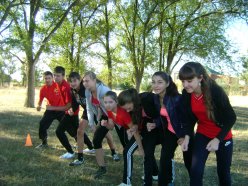 21 Сентября 2015
В нашей школе «Кросс Наций» проводится с 2004 года. И каждый год - это яркое событие в жизни школы, настоящий праздник спорта и здоровья.      В этом году участие в беге приняли  более 90 учащихся школы, в своих возрастных группах они преодолели дистанции в 500, 800 и 1500 метров.Победителями стали: 1места1 кл. Жабрлвец Виктория, Черевко Иван2 кл. Черникова Дарья, Куцеевский Дмитрий3кл. Кузьминых Ангелина,Черевко Никита4 кл. Куканова  Анастасия, Харламов Денис5кл. Черевко Данил, Абрамова  Екатерина6кл. Апарин Владимир, Брагина Александра7 кл. Куканов Никита, Артемьева Александра8 кл. Кучеров Геннадий,Ленков Антон, Артемьева Александра9 кл.Курапова Надежда, Попенков Антон Участники кросса проявили свои спортивные качества, волю к победе,  получили заряд бодрости и хорошего настроения.        Всем победителям и призёрам были вручены грамоты.  Надеемся, что среди сегодняшних  победителей есть будущие олимпийские чемпионы, которые завтра принесут спортивную славу России!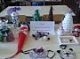 Конкурс "Новый год глазами детей" 2015-2016 уч. годУчащиеся нашей школы  с 1 по 7 класс приняли активное участие в муниципальном конкурсе  творческих работ «Новый Год глазами детей».Работы школьников  занявшие призовые места на школьном этапе конкурса  отправлены на муниципальный этап конкурса .Всего отправлено 12 работ различных номинаций. Чтим память казаков - жертв репрессий 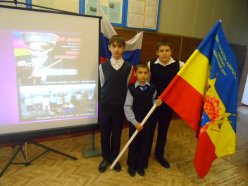 26 Января 2016В  день 91-й годовщины со дня циркулярного письма ЦК РКП(б) о проведении массового террора в отношении казачества в память казаков-жертв репрессий и геноцида, павших за Отечество и Веру Православную в ОО прошли мероприятия, посвященные этим трагическим событиям.В тот же день во всех классах школы с 1 по 9 прошли классные часы, посвященные этим трагическим событиям.Конкурс-смотр «Строя и песни» 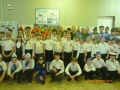 22 февраля 2016 года среди учащихся 1-9 классов МБОУ: Мокро-Соленовская ООШ состоялся конкурс-смотр «Строя и песни», посвященный 71 годовщине- Победы в Великой Отечественной войне и Дню защитника Отечества. В состав жюри были приглашены почетные гости: атаман казачьего общества Добровольского сельского поселения Г.И. Александров, старший лейтенант в/ч № 03007 О.С. Машков, Перед жюри стояла нелегкая задача оценить подготовку команд учащихся по следующим номинациям: исполнение девиза, речевки, песни; правильность, четкость выполнения строевых команд; построение; наличие эмблемы отряда и единой парадной формы одежды. Все отряды выступили достойно, чувствовалась тщательная подготовка и интерес учащихся. Победители награждены дипломами I, II, III степени и поощрены сладкими подарками от атамана казачьего общества Добровольского сельского поселения Г.И. Александрова. Все команды отмечены Благодарственным письмом Администрации школы. В ответном слове учащиеся МБОУ поздравили представителей воинской части №03007 с Днем защитника Отечества и вручили посылку с подарками для солдат-военнослужащих.    1 апреля в школе был объявлен Днём смеха и весёлого настроения!    В этот день вход в школу в плохом настроении и без наличия в одежде жёлтого цвета был строго воспрещён!                                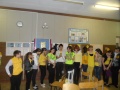 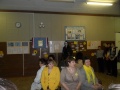      Всё в этот день было не обычно, холл школы был украшен весёлыми смайликами, смешными высказываниями и картинками из школьной жизни, а так же изменились и названия кабинетов. 
     Например, библиотека стала – «Избой читальней», а кабинет физики и химии превратился в комнату « Пыток и опытов». В этот день в школе произошло ЧП, преподавателей в заложники захватила «Тёмная личность» и чтобы вызволить учителей из неволи ученикам пришлось проявить не шуточные знания отвечая на шуточные вопросы. Во время ЧП никто не пострадал, все учителя были спасены! 30 мая 2016г.В МБОУ: Мокро–Соленовская  ООШ состоялось торжественное  мероприятие  - посвящение учащихся 3, 4 классов в «Дончата». 06.05.16г.                                 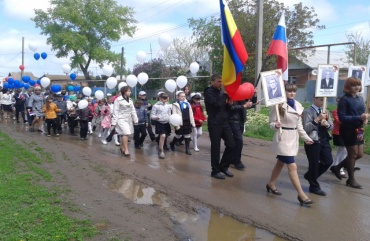 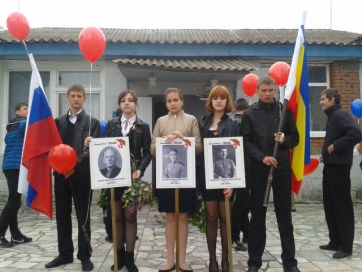 Ежегодное, ставшее уже традиционным, школьное мероприятие – проведение митинга у памятника воинам - землякам, погибшим в годы Великой Отечественной войны 1941-1945 годов. На праздник приглашаются почётные гости, вдовы  участников ВОВ, дети войны дети из д/сада «Солнечный зайчик» и жители нашего поселения. Учащиеся читали стихи, возлагали цветы, почтили память павших минутой молчания. Сразу же после митинга организованной колонной  все участники данного мероприятия отправились в МБОУ: Мокро – Соленовская ООШ  на концерт посвящённый празднованию 71 годовщины  Великой Победы. Шествие возглавляли участники акции «Бессмертный полк» 23 мая в 2016г.                  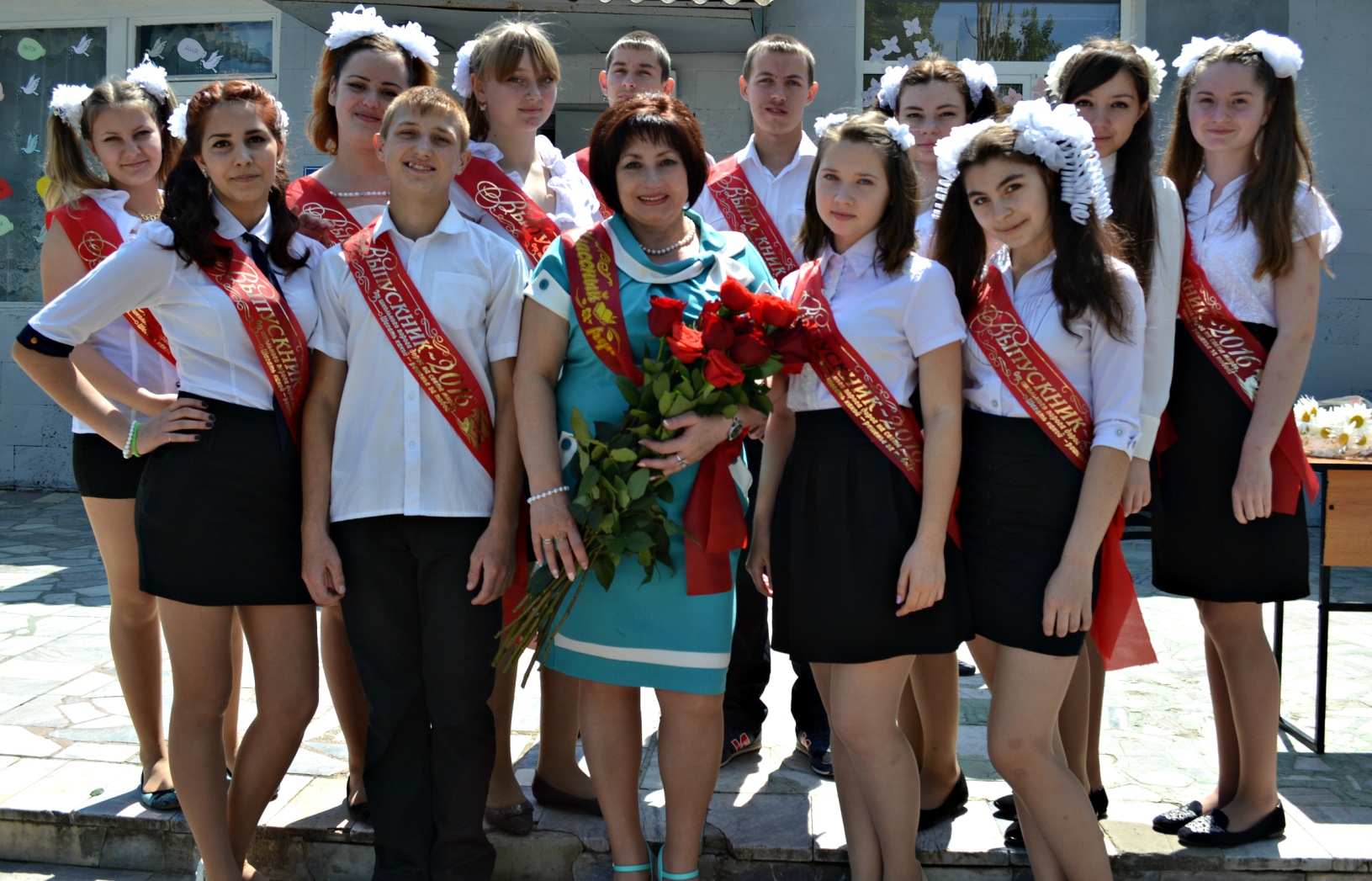   9.00 в нашей школе состоялась торжественная линейка, посвященная знаменательному событию в жизни выпускников нашей школы. Каждый год в этот яркий майский весенний день мы собираемся в школьном дворе, прощаясь со своими старшими учениками, выпускниками нашей большой школьной семьи. Для них в этот день звенит последний школьный звонок.В этот день для учеников 9 класса прозвучал последний звонок. В течение 9 лет выпускники, в знак уважения, стоя встречали педагогов, входящих в класс. Но в этот день, все, собравшиеся на линейке, стоя встречали тех, кто уходит из школы в большой мир. На торжественной линейке присутствовали уважаемые гости: Управляющий делами  Администрации Волгодонского района Шаповалова Ольга Степановна; исполняющий обязанностей  Главы Администрации Добровольского сельского поселения Медведева Светлана Владимировна, заведующий детским садом «Солнечный зайчик» Агафонова Галина Константиновна. Они поздравили выпускников их родителей, педагогический коллектив и всех учащихся школы с этим прекрасным праздником!После окончания линейки выпускников ждал торжественный концерт! Каждый класс старался подготовить для выпускников оригинальное выступление! Учащиеся танцевали, пели, разыгрывали сценки, загадывали загадки, каждый старался, как мог! Наши выпускники остались довольны!11. Традиции школы, традиционные мероприятия.   Все мероприятия, проводимые в школе, делятся на традиционные и КТД (коллективные творческие дела), тематика которых определяется в соответствии с принятой воспитательной программой. Наше образовательное учреждение имеет свои давние традиции. Многие мероприятия поводятся ежегодно, но они не являются просто повторением прошлого мероприятия, каждый год вносит свои коррективы, новые идеи  в традиционное дело.В этом учебном году проведены  традиционные  мероприятия: День знаний. Сентябрь - учебный год начинается с традиционного Дня знаний: торжественной линейки, уроков Мира. День учителя. Октябрь – в День учителя в школе традиционно проводится День дублера. Уроки в этот день проводят старшеклассники.  Завершает мероприятие праздничный концерт.День матери. Ноябрь -  к празднику «Моя мама лучше всех» ребята заранее готовятся, он проходит  ярко и интересно. Ребята показали свои праздничные номера с теплыми словами благодарности, любви и нежности к  мамам.Новогодний праздник. Декабрь -  проводится новогодняя неделя,   насыщенная мероприятиями по подготовке и празднования Нового года, которая завершается Новогодней дискотекой.Март - мероприятия, посвященные Международному женскому дню. Концерт, конкурсы, викторины. Апрель. Мероприятие посвящённое «Дню птиц» самыми активными на данном мероприятии оказались учащиеся начальных классов.День Победы. Май - месяц начинается с мероприятий, посвященных Дню Победы. Во всех классах традиционно прошли Уроки мужества: «Поклонимся великим тем годам». Учащиеся  приняли участие в конкурсе рисунков «Великая Отечественная война глазами нашего поколения», в литературно-музыкальной композиции, посвященной 71 - годовщине Победы в Великой Отечественной войне.Праздник последнего звонка. Торжественная линейка для учащихся 9 класса.Учебный год для учащихся 2-8 классов закончился 27 мая торжественной линейкой, на которой были  подведены итоги года,  награждены «отличники» и «хорошисты» учебы, учащиеся активно участвующие в жизни класса и школы.              12. Работа с родителями.Основные цели и задачи школы в этом направлении:Организация взаимодействия родителей со школой на основе единой педагогической позиции.Формирование у родителей правильных представлений  о своей роли в воспитании ребёнка, о необходимости участия в учебно-воспитательном процессе школы и класса.Пропаганда опыта успешного семейного воспитания.Формирование единых требований к воспитанию детей со стороны родителей и педагогов.Оздоровление атмосферы семейного воспитания, улучшение микроклимата в семье.Оказание помощи проблемным семьям.Профилактика правонарушений и вредных привычек, предупреждения ДДТТ.При работе с родителями, используются  следующие формы и методы работы: Родительские собрания.Индивидуальные встречи и беседы учителей с родителями; педагогическое консультирование родителей.Посещение семей классными руководителями.Диагностика. Анкетирование родителей.Привлечение родителей к совместной их деятельности с детьми по подготовке КТД (изготовление поделок, костюмов), посещение внеклассных мероприятий родителями.Основные направления деятельности: изучение семей учащихся; организация тематических и индивидуальных консультаций,  совместное участие в общешкольных мероприятиях, привлечение родителей  к  участию в работе Совета школы.   Работа классного руководителя и администрации образовательного учреждения направлена на сотрудничество с семьей в интересах ребенка, формирование общих подходов к воспитанию.  Родительские собрания проводились один раз в четверть, по форме  проведения это организационные, тематические, итоговые собрания.   Тематика родительских собраний определена в начале года: в 1-ом  кл. «Особенности перехода на новый федеральный  государственный стандарт», «Права и обязанности родителей и детей», «Особенности адаптации учащихся в 5 классе», «Выполнение режима школьника в учебное и каникулярное время», «Особенности организации учебной деятельности в период подготовки к экзаменам». За  последние 3 года родители стали чаще посещать родительские собрания, больше интересоваться  школьной жизнью своих детей.        13. Профориентационная работа.    Профориентационная работа проводится классными руководителями на классных часах и учителями технологии на уроках согласно календарно-тематическому планированию. В ходе бесед учащиеся знакомятся с различными профессиями, с их особенностями.С целью профессиональной ориентации, формирование у обучающихся  способности выбирать сферу профессиональной деятельности, оптимально соответствующую  личностным особенностям и запросам на рынке труда, в плане работы школы запланированы и проведены  различные  мероприятия по  профориентации, в рамках предпрофильной подготовки (через предметы курсы и модули) обучающихся ознакомили с различными профессиями, специальностями, сферами деятельности.Традиционно в  марте-апреле 2016 года в ОО проводилась профориентационная декада, целью которой являлась оказание профоринтационной поддержки  выпускников  9 класса по выбору будущих профессий,  выработка у школьников  сознательного отношения к труду, профессиональному самоопределению в соответствии со своими возможностями, способностями и с учетом  рынка труда.  Обучающиеся 9 класса принимали участие в районном мероприятии «Единый день профориентации молодежи» под девизом «Сделай свой выбор» , посетили предприятия города , учреждения начального профессионального образования.В рамках проведения  профориентационной  декадыс 16.11.2015 – 27.11.2015 в МБОУ: Мокро – Соленовская запланированы и проведены следующие мероприятия:14. Взаимодействие с социумом.МБОУ: Мокро-Солёновская ООШ  тесно сотрудничает  с другими социальными институтамиАдминистрацией Добровольского сельского поселения.Казачьем обществом Добровольского сельского поселениябиблиотекой п. Солнечный,МБУК « Мокро - Солёновский  С/К», МДОУ  «Солнечный зайчик» ФАП пос. Солнечный ФАП х. Мокро-Солёный, Формы сотрудничества различные. Совместно с МБУК «Мокро-Солёновский  С/К» проводятся ставшие традиционными мероприятия: День защиты детей, День посёлка, День Победы, День семьи.  Школа является одним из немногочисленных культурных центров на селе, поэтому организация, подготовка и проведение мероприятий ложится на плечи учителей, учащихся  и их родителей. Слабо организована работа между МДОУ «Солнечный зайчик»  и МБОУ: Мокро-Соленовская ООШ  по преемственности в системе образования «детский сад − начальная школа». Учащиеся школы частые гости поселковой библиотеки, особенно  ученики начальной школа. Для них библиотекарем Е.Н. Пеньковой проводятся интересные библиотечные уроки, готовятся праздники, организуются выставки книг, чаепития, организуются совместные экскурсии.Администрация Добровольского сельского поселения совместно  со школой проводит коррекционную работу с детьми и семьями, требующими повышенного внимания.                                       Ежегодно педагогический коллектив и школьники оказывают  помощь в  благоустройстве мемориала павшим воинам во время ВОВ 1941-1945 гг в х. Мокро- Соленый.Фельдшерско-акушерский пункт (ФАП) – оказывает помощь в формировании здорового образа жизни учащихся,  периодически проводит осмотр учащихся школы, вакцинацию, участвует в мероприятиях, проводимых педагогическим коллективом школы, с обучающимися и родителями о правилах личной гигиены, о профилактике  инфекционных заболеваний. Обучающиеся школы оказывают шефскую помощь МБДОУ - д/с №7 «Солнечный зайчик».  Воспитанники детского сада принимают участие в торжественных  линейках, посвященных началу и окончанию учебного года, участвуют в акциях по ПДД, ЮИД. Ежегодно организуется работа по дошкольной  подготовке детей дошкольного возраста по программе «Дошколенок». Совместно с МБУК: «Мокро-Соленовский сельский клуб», МБУК «Добровольская поселенческая библиотека» проводим читательские конференции, тематические уроки, диспуты, смотры-конкурсы детского творчества, праздник поселка, День пожилого человека, День матери, Неделю детской книги. Совместная работа направлена на развитие творческих способностей детей, на формирование любви к прекрасному, природе, искусству, на развитие любви к культуре Донского края, Отчизне.15.Реализация плана мероприятий по профилактике наркомании                         В целях профилактики наркомании среди подростков  была активизирована работа, направленная на формирования здорового морально психологического климата, создания условий для разумной организации в проведении, свободного времени учащихся школы путем проведения мероприятий воспитательного и нравственного содержания, усиление контроля за учащимися «группы риска», учащимися, склонными к вредным привычкам.          С целью эффективного использования комплекса средств и методоввоспитательного воздействия на детей и подростков были проведены ряд различного рода мероприятий.Согласно плана работы по профилактике наркомании, токсикомании и употребления ПАВ за период 2015-2016 учебного года в нашей школе проводились  следующие мероприятия:	Мониторинг. Выявление подростков, склонных к употреблению ПАВ или вовлеченных в употребление.16. Выводы. Задачи на следующий учебный год.Общие выводыПроанализировав  систему воспитательной работы школы, можно сделать  следующие выводы: в основном поставленные задачи воспитательной работы на 2015 - 2016 учебный год были выполнены. Воспитательный план программы выполнен.организация и проведение воспитательных мероприятий осуществлялись, исходя из интересов, интеллектуальных и физических возможностей учащихся, что обеспечивало реализацию личностно-ориентированного подхода;аспекты воспитательной работы позволяли учащимся ярко и неординарно проявлять свои творческие способности;школа,  исходя из своих возможностей, принимала участие в конкурсах районного, областного уровня. Есть определенные достижения;система воспитательной работы основывается на принципах сохранения и укрепления здоровья учащихся.1.Отмечается положительная динамика в подготовке и проведении классных часов и мероприятий. Выполнение государственного стандарта по образованию (успеваемости) стабильно улучшается. Повысилась активность учащихся в проводимых в школе мероприятиях творческого характера. 2. Поставленные задачи методической службы в основном выполнены.Консультации, беседы с классными руководителями, разработки и внедрение в практику методических рекомендаций  педагогических технологий  оказывают  помощь в работе.Повысился профессиональный уровень классных руководителей, педагогов дополнительного образования. Возросла творческая активность учителей.Воспитатели и классные руководители владеют воспитательными методиками.3. Наряду с имеющимися положительными результатами в работе школы имеются недостатки: - все еще недостаточно эффективна работа с учащимися школы, мотивированными на учебу;- плохо ведется работа по обобщению и распространению передового педагогического опыта; - относительно низок уровень умений и навыков самоанализа своей деятельности у учителей и учащихся.На основе тех проблем, которые выделились в процессе работы, можно сформулировать задачи на будущий учебный год: Задачи на новый учебный год:- Активизировать работу по участию детей в конкурсах, фестивалях, смотрах разного уровня.- Усилить  роли семьи в воспитании детей и привлечение родителей к организации учебно-воспитательного процесса;- Создать  условия для самореализации личности каждого учащегося;-Усилить работу по воспитанию гражданственности, патриотизма, духовности; формированию у детей нравственной и правовой культуры;       Таким образом, вся воспитательная система школы направлена на осмысление человека как самоценности, на воспитание человека как личности, способной не только осваивать ценности культуры и ориентироваться в системе социальных ценностей, но и быть субъектом своей жизнедеятельности, стратегом собственной судьбы.ДатаОсновная группаПодготовит. группаСпециальная группаОсвобождены 2013-20147915212014-20157915212015-2016851521Сроки проведениямероприятияНаименование мероприятияУчастникиОтветственныйУровень(школьный,муниципальный,всероссийский)Результат01.09-30.09.2015Месячник «Безопасность детей»1-9 кл.Кл.руководителишкольный	участие01.09-30.09.2015Классные часы по ТБ1-9 кл.Кл.руководителишкольный	участие10.09.2015Посвящение первоклассников в пешеходы «Первоклассник-пешеход»1 классОтряд ЮИДРуководительОтряда ЮИДшкольный	участие10.09.2015Акция «Внимание, дети!» Д/сад «Солнечный зайчик»Д/сад«Солнечный зайчик»РуководительОтряда ЮИДшкольный	участие15.09.2015Акция «Шагающий автобус»1 классОтряд ЮИДРуководительОтряда ЮИДшкольный	участие13.10.2015Акция «Белая трость»«Фликер – спасает жизни»2 классОтряд ЮИДРуководительОтряда ЮИДшкольный	участие05.11.201518.12.20156.11.2015Беседа « Путешествие в странуздоровья»Урок безопасности для детей и родителей.Занятие по ПДД «Движение пешеходов по улицам и дорогам» 1класс13 чел.1класс13 чел.1класс13 чел.Классный руководительКлассный руководительКлассный руководительшкольный	Общероссийская акцияучастиеучастиеучастие30.11.2015Конкурс рисунков «Здоровье нации»2 классСоборов ПётрКлассный руководительВсероссийскийучастие21.12.2015Игротека « Казачья удаль».3 классКлассный руководительшкольныйучастие6.11.2015 11.12.2015 Урок Здоровья«Мы и здоровое питание»Работа по профилактике правонарушений, беспризорности, безнадзорности. 5 класс5 классКлассный руководительКлассный руководительшкольныйшкольныйучастиеучастие11.11.2015 17.12.2015Вредные привычки и их влияние на здоровье человекаПравильное отношение к половому воспитанию 6 класс6 классКлассный руководительКлассный руководительшкольныйшкольныйучастиеучастие13.11.2015КВН «Зеленый огонек»7 классКлассный руководительшкольныйучастиеЯнварь-февральМероприятия по профилактике ВИЧ инфекции1-9 кл.Классные руководителишкольныйучастие04.03.2016 г.Областной конкурс  рисунков «Мир безОпасности»1-8 кл.Классные руководители, учитель рисованиярегиональныйУчастие1,2,3 кл.Сроки проведениямероприятияНаименование мероприятияУчастникиОтветственныйУровень(школьный,муниципальный,всероссийский)Результат1.09.2015Праздник «Посвящение в первоклассники».13 чел.- 1-кл.4 чел.- 5-кл.Ст.вожатаяКл.руководителишкольныйучастие23.10.2015 «Самый Большой урок  в мире»1-9 кл.Ст.вожатаяКл.руководителишкольныйУчастие20.11Олимпиада по математике.  Гоцуц София, КовальСофия,Бурякова ВикторияЧеревко Никита, Кузьминых АнгелинаКл.руководительвсероссийскийУчастие01.12-03.122015Предметная  олимпиада «Центр талантливой молодежи»2 класс13 челКл.руководительвсероссийскийУчастиеКонец ноября12 декабряВторая неделя декабряУчастие во всероссийских предметных олимпиадах от Центра поддержки талантливой молодежиУчастие во всероссийском конкурсе сочинений « Твори добро»Предметная неделя гуманитарного цикла7 классАхматова Мадина, Городчикова Виктория, Кузло Игорь, Бобырев Александр, Артемьева Александра, Брагина ЭльвираГородчикова ВикторияБобырев АлександрКл.руководительУчителя предметникиКл.руководительУчителя предметникиКл.руководительВсероссийский ВсероссийскийшкольныйКонец января2 местоЛучший знаток предметов гуманитарного цикла среди 7 классаНаименование олимпиадыДата участияКол-во участниковКласс ФИО участников-победителей (призеров)УровеньРезультатФИО педагогаВсероссийская олимпиада «Страна талантов»27.10.2015 7 чел.2Костенко Светлана 1 местоВсероссийский1 победитель 6 призеровС.А.КолбановаВсероссийская предметная олимпиадаНоябрь-декабрь 201557 чел.5-9Ярмолова Алена 9класс(география)Курапова Надежда 9 класс (химия)Школьный, районныйВ.В.ЛуцкоЛ.Л.КондратенкоНадежда 9 класс (химия)Областной Курапова Надежда 9 класс (химия) Заняла 10 место из 20Л.Л.КондратенкоВсероссийская дистанционная предметная олимпиада «ФГОС тест»Октябрь 2015 12 чел5,7,83 лауреата 5 класса: Мартынова В. 5 место, Ченцова Алина 5 место, Дель Н.8 место)Всероссийский3 лауреата, 9 участниковН.А.ВардоеваОбщероссийская олимпиада школьников по основам православной культурыНоябрь 20159 обучающихся6 обучающихся4 кл6 кл9 призеров 4 класса: 4 диплома 2 степени,5 дипломов 3 степениВсероссийскийВ.А.ЗгонниковаОлимпиада Всероссийского Центра талантливой молодежиДекабрь 20155 обучающихся3 клУчастиеВсероссийскийО.В.ДенисенкоМеждународный блиц-турнир «Новый урок» по предметамФевраль 20162211-922 победителя, 30 призеров 2 степени, 22 призера 3 степениВсероссийскийУчителя-предметникиНаименование кокурсаДата участияКол-во участниковКласс ФИО участников-победителей (призеров) с указанием результатаУровеньРезультатФИО педагогаВсероссийского конкурс сочинений, посвященный Году литературыОктябрь 20153 чел: Городчикова В Мартынова В. Боброва А. 5,7,9Боброва Анастасия 3 месторайонныйЛ.В.ДесяткинаВсероссийском конкурсе сочинений «Твори добро», организованном Центром роста талантливых детей и педагогов «АУРУМ» Ставропольского краяДекабрь 20152 чел:Городчикова В, Газимагомедова П.7,8Городчикова Виктория (2 место)ВсероссийскийН.А.ВардоеваВсероссийский конкурс рисунков «Здоровье нации»Ноябрь 20151 челСоборов Пётр2 Участие ВсероссийскийКолбанова С.АОбластной конкурс рисунков «Добрая Дорога Детства» Ноябрь 20158 обучающихся4-5Участие Областной Е.В.МедведеваФото – конкурс «Дон многоликий»Ноябрь 20157 обучающихся2,4,6,9Участие Областной Е.В.МедведеваКонкурс рисунков «Мамочка милая, мама моя»Ноябрь 201520 обучающихся1-6Победитель Медведев Владислав 2 классРайонный Колбанова С.АКонкурс творческих работ «Новый год глазами детей!»(муниципальный)Декабрь 20151-73 призера: Медведев Владислав, 2 кл. 3 место;Баштанникова Виолетта, 6 кл.3 место;Алиева  Сабина 7 кл 3местоРайонный Дистанционный I Международный конкурс «Мириады открытий»Март 20164 участника: Костенко Светлана,Пурцакин Александр,Булавинцева Милена,Бойкова Вероника2, 91 победитель: Костенко С. по англ. яз. 1 место в стране, в 1 место в регионе; 1 призер: Булавинцева М. по технологии (4 место в стране, 2 в регионе)Всероссийский Е.Ф.КозляковскаяМеждународный конкурс по русскому языку «Кириллица»Январь-февраль 20168 обучающихся1,32 победителя: Коваль С., КузьминыхА.5 призеров:  2 степени- Хоружевский А., Гоцуц С.;  3 степени- Водолазов РЖабровец ВСоборова ТВсероссийский Т.С.СеминаО.В.ДенисенкоV Всероссийский (Международный) конкурс юных чтецов «Живая классика - 2016»февраль 20166 обучающихся: Корнаухов А.Черникова К.Ахматова М.Алиева С.Бобырев А.Газимагомедова П.5-8На школьном этапе: 1 место Ахматова Мадина; на муниципальном этапе Ахматова Мадина отмечена Благодарностю за ораторское мастерствоШкольный, районный Н.А.ВардоеваОткрытый зональный  детско-юношеский конкурс чтецов «Искусство звучащего слова»Март 20163 участника: Булавинцева ВладиславаКузьминых АнгелинаАхматова Мадина137Булавинцева ВладиславаОтмечена в номинации «Ступеньки мастерства»Городской Т.С.СеминаО,В.Денисенко Н.А.ВардоеваОткрытый Ростовский конкурс  «Мир безОпасности»Март 20168 человек 1победитель районного этапа,  лауреат областного этапа Булавинцева ВладиславаРайонный, областнойТ.С.СеминаВсероссийского конкурс сочинений, посвященный Году литературыОктябрь 20153 чел: Городчикова В Мартынова В. Боброва А. 5,7,9Боброва Анастасия 3 месторайонныйЛ.В.ДесяткинаВсероссийском конкурсе сочинений «Твори добро», организованном Центром роста талантливых детей и педагогов «АУРУМ» Ставропольского краяДекабрь 20152 чел:Городчикова В, Газимагомедова П.7,8Городчикова Виктория (2 место)ВсероссийскийН.А.ВардоеваСроки проведениямероприятияНаименование мероприятияУчастникиОтветственныйУровень(школьный,муниципальный,всероссийский)Результат01.09.20151)Торжественная линейка «Здравствуй, школа»1-9 кл.Отряд ЮИДСт. вожатая, Кл.руководители	школьный		участие01.09.20152)»Урок Мира»	1-9 кл.Кл.руководители	школьный		участие10.09.20153)Посвящение в первоклассники1 кл.Отряд ЮИДРуководитель отряда ЮИД	школьный		участие03.09.20154)День солидарности в борьбе с терроризмом1-9 кл.Кл.руководители	школьный		участие28.09-30.09.20155) Фото-конкурс «Почётные, важные самые наши бабушки и дедушки славные!»2 кл-Медведев Владислав2кл-Сагова Валерия3 кл-Хоружевский Алексей5 кл-Мартынова Виктория8 кл-Найдёнов ЮрийКл.руководителишкольный 1место Медведев Владислав2 место-Мартынова Виктория3 место Сагова Валерия2 кл.-Медведев Владислав5 кл-Мартынова ВикторияСт.вожатаямуниципальный3 место Медведев Владислав21.09-28.09.2015Акция «Доброе сердце»1-9 клСт.вожатаяКл.руководителишкольныйучастие01.10.2015Концерт «От сердца к сердцу», посвящённыйДню пожилого человека. 2кл-Луста Анастасия2кл.-Черникова Дарья6 кл-Касумов Руслан
6-кл -Черникова КсенияСт.вожатаямуниципальныйучастие06.10-16.102015Декада толерантностиЯрмарка «Хлеба России»1-9 кл.Ст.вожатаяКл.руководителишкольныйучастиеВыставка Промыслы народов России»5-9 кл.Ст.вожатаяКл.руководителишкольныйучастие27.10.2015Всероссийский урок безопасности в сети Интернет1-9 клСт.вожатаяКл.руководителишкольныйучастие14.10.2015Смотр-конкурс отрядов ЮИД «Есть такая профессия»Отряд ЮИДРуководитель отряда ЮИДмуниципальный3 местоРеализовать и развить свои способности;Расширить знания об окружающем мире;Приобрести навыки проектирования;Проявить организаторские умения;Закрепить коммуникативные навыки;Формировать способности к рефлексии (анализу)Развить творческий потенциал;Совершенствовать организаторские способности;Изучить классный коллектив;Объединить учащихся, педагогов, родителей;Управлять процессом развития личности школьника;Развить рефлексивные способностиФормирование коллектива единомышленников;Освоение культурного пространства;Формирование личности.Формирование коллектива единомышленников;Освоение культурного пространства;Формирование личности.Сроки проведениямероприятияНаименование мероприятияУчастникиОтветственныйУровень(школьный,муниципальный,всероссийский)Результат21.09-28.09.20151) Акция «Доброе сердце»1-9 кл.Кл.руководителишкольный		участие03.09.20152) Классные часы «Я талантлив»1-9 кл.Кл.руководителишкольный	Активное участие6 кл.Баштанникова 7кл..Багринцев А.8 клКучеров Г.05.09.20153)Праздничный концерт посвящённый Дню учителя1-9 кл.Кл.руководителишкольный		участие05.10.20152)»День дублёра9 кл.Кл.руководительУчителя предметникишкольный		участие29.10.20153)Экскурсия в музей шоколада5-9 кл.Кл.руководителишкольный		участие2013-2014 уч.г.2013-2014 уч.г.2014-2015 уч.г.2014-2015 уч.г.2015-2016 уч.г.2015-2016 уч.г.На внутришкольном учетеНа учете в КДН Волгодонского районаНа внутришкольном учетеНа учете в КДН Волгодонского районаНа внутришкольном учетеНа учете в КДН Волгодонского района7 чел.0 чел.5 чел.1 чел.6 чел.2 чел.№ п\пФамилия, имя, отчествоГод рожденияКлассДата  постановки на учётПричинаПостановки на учётДата и причинаснятия с учётаВид учёта1 четверть 2015 – 2016 у.г.1 четверть 2015 – 2016 у.г.1 четверть 2015 – 2016 у.г.1 четверть 2015 – 2016 у.г.1Абаев Павел Евгеньевич10.05.2002710.09.2015нарушение правил поведения и устава УчрежденияСнят09.11.2015 (успеваемость стабильная, нарушений нет)ВШУ2Гудим Николай Александрович17.09.2002710.09.201506.10.2015нарушение правил поведения, совершение противоправных  действий (драка)ВШУКДН и ЗП3Куканов НикитаАндреевич22.09.2002710.09.2015неуспеваемость по учебным предметамСнят09.11.2015(успеваемость стабильная, нарушений нет)ВШУ4Ченцов СергейСергеевич07.09.1999910.09.2015неуспеваемость по учебным предметам(Условно переведён в 9 кл.)Снят09.11.2015(успеваемость стабильная, нарушений нет)ВШУ5Бобырев Александр Владимирович26.09.2002706.10.2015совершение противоправных  действий (драка)ВШУКДН и ЗП6Ленков Антон Владимирович31.07.2001815.10. 2015неуспеваемость по учебным предметам( 2 по алгебре), систематические пропуски   занятий без уважительных причинСнят07.12.2015(успеваемость стабильная, нарушений нет)ВШУ7Светличный Дмитрий  Дмитриевич22.11.2003615.10. 2015неуспеваемость по учебным предметам (2 по математике), нарушение правил поведенияВШУИтого: по итогам 1 четверти на учёте  состоит 7 человекпо итогам 1 четверти на учёте  состоит 7 человекпо итогам 1 четверти на учёте  состоит 7 человекпо итогам 1 четверти на учёте  состоит 7 человек2 четверть 2015-2016 у.г.2 четверть 2015-2016 у.г.2 четверть 2015-2016 у.г.2 четверть 2015-2016 у.г.№ п\пФамилия, имя, отчествоГод рожденияКлассДата  постановки на учётПричинаПостановки на учётДата и причина снятия с учётаВид учёта1Гудим Николай Александрович17.09.2002706.10.2015нарушение правил поведения, совершение противоправных  действий (драка)ВШУКДН и ЗП2Бобырев Александр Владимирович26.09.2002706.10.2015совершение противоправных  действий (драка)ВШУКДН и ЗП3Калнин Александр Александрович28.01.2004618.11.2015нарушение правил поведения, совершение противоправных  действий (драка)Снят11.01.2016(успеваемость стабильная, нарушений нет)ВШУ4Светличный Дмитрий  Дмитриевич22.11.2003618.11.2015нарушение правил поведения, совершение противоправных  действий (драка)Снят11.01.2016(успеваемость стабильная, нарушений нет)ВШУ5Кучеров Геннадий Сергеевич16.10.2001811.01.2016неуспеваемость по учебным предметам( 2 по алгебре)Снят14.03.2016(успеваемость стабильная, нарушений нет)ВШУ6Жариков Виталий Сергеевич10.08.2007206.10.2015неуспеваемость по учебным предметам,
нарушение правил поведенияВыбылВШУИтого: по итогам 2 четверти на учёте  состоит 4 человекпо итогам 2 четверти на учёте  состоит 4 человекпо итогам 2 четверти на учёте  состоит 4 человекпо итогам 2 четверти на учёте  состоит 4 человек3 четверть 2015-2016 у.г.3 четверть 2015-2016 у.г.3 четверть 2015-2016 у.г.3 четверть 2015-2016 у.г.№ п\пФамилия, имя, отчествоГод рожденияКлассДата  постановки на учётПричинаПостановки на учётДата и причина снятия с учётаВид учёта1Гудим Николай Александрович17.09.2002706.10.2015нарушение правил поведения, совершение противоправных  действий (драка)ВШУКДН и ЗП2Бобырев Александр Владимирович26.09.2002706.10.2015совершение противоправных  действий (драка)ВШУКДН и ЗП3Артемьева Александра Александровна11.10.2002714 .03.2016неуспеваемость по учебным предметам( 2 по геометрии)ВШУ4Дель Дмитрий Юрьевич14.11.2000814 .03.2016неуспеваемость по учебным предметам ( 2 по геометрии)ВШУ5Чернец Илья Викторович24.11.2000914 .03.2016неуспеваемость по учебным предметам ( 2 по геометрии, 2 по физике)ВШУ6Ширяев Сергей Дмитриевич31.01.2000914 .03.2016неуспеваемость по учебным предметам ( 2 по  информатике и ИКТ)ВШУпо итогам 3 четверти на учёте  состоит 6 человекпо итогам 3 четверти на учёте  состоит 6 человекпо итогам 3 четверти на учёте  состоит 6 человекпо итогам 3 четверти на учёте  состоит 6 человекпо итогам 3 четверти на учёте  состоит 6 человек4 четверть 2015-2016 у.г.4 четверть 2015-2016 у.г.4 четверть 2015-2016 у.г.4 четверть 2015-2016 у.г.4 четверть 2015-2016 у.г.4 четверть 2015-2016 у.г.4 четверть 2015-2016 у.г.№ п\пФамилия, имя, отчествоГод рожденияКлассДата  постановки на учётПричинаПостановки на учётДата и причина снятия с учётаВид учёта1Гудим Николай Александрович17.09.2002706.10.2015нарушение правил поведения, совершение противоправных  действий (драка)Постановление № 92КДН и ЗПот 17.05.2016ВШУКДН и ЗП2Бобырев Александр Владимирович26.09.2002706.10.2015совершение противоправных  действий (драка)Постановление № 91КДН и ЗПот 17.05.2016ВШУКДН и ЗП3Артемьева Александра Александровна11.10.2002714 .03.2016неуспеваемость по учебным предметам( 2 по геометрии)Снят31.05.2016(успеваемость стабильная, нарушений нет)ВШУ4Дель Дмитрий Юрьевич14.11.2000814 .03.2016неуспеваемость по учебным предметам ( 2 по геометрии)Снят31.05.2016(успеваемость стабильная, нарушений нет)ВШУ5Чернец Илья Викторович24.11.2000914 .03.2016неуспеваемость по учебным предметам ( 2 по геометрии, 2 по физике)Снят31.05.2016(успеваемость стабильная, нарушений нет)ВШУ6Ширяев Сергей Дмитриевич31.01.2000914 .03.2016неуспеваемость по учебным предметам ( 2 по  информатике и ИКТ)Снят31.05.2016(успеваемость стабильная, нарушений нет)ВШУПо итогам успешного 2015-2016 учебного года с внутришкольного учета сняты все обучающиеся.По итогам успешного 2015-2016 учебного года с внутришкольного учета сняты все обучающиеся.По итогам успешного 2015-2016 учебного года с внутришкольного учета сняты все обучающиеся.По итогам успешного 2015-2016 учебного года с внутришкольного учета сняты все обучающиеся.По итогам успешного 2015-2016 учебного года с внутришкольного учета сняты все обучающиеся.По итогам успешного 2015-2016 учебного года с внутришкольного учета сняты все обучающиеся.По итогам успешного 2015-2016 учебного года с внутришкольного учета сняты все обучающиеся.По итогам успешного 2015-2016 учебного года с внутришкольного учета сняты все обучающиеся.2013-2014 учебный год.2013-2014 учебный год.2014-2015 учебный год.2014-2015 учебный год.2015-2016 учебный год.2015-2016 учебный год.Ф.И. обучающегосяНаименованиекружкаФ.И. обучающегосяНаименованиекружкаФ.И. обучающегосяНаименованиекружкаЦарегородцев Даниил 9 класс«Спортивные игры»Лебедев Александр, 9 класс«Спортивные игры»  «Родничок»Гудим Николай 7 класс«Спортивные игры» «История Донского края»Лебедев Александр, 8 класс«Спортивные игры»Ченцов Сергей, 8 класс«Спортивные игры»  «Родничок»Бобырев Александр, 7 класс«Спортивные игры» «Знатоки ПДД»«История Донского края»Ченцов Сергей, 7 класс«Спортивные игры»Ленков Антон, 7 класс«Спортивные игры»  «Парус»Артемьева Александра, 7 класс«История Донского края»Ширяев Сергей, 7 класс«Спортивные игры»Гудим Николай, 6 класс«Спортивные игры»  «Парус»Дель Дмитрий, 8 класс«Спортивные игры» «Знатоки ПДД»«Физика для всех»Григорян Даниил, 6 класс«Основы религиозных культур»Абаев Павел, 6 класс«Спортивные игры»  «Парус»Чернец Илья, 9 класс«Спортивные игры» Куканов Никита, 5 класс«Основы религиозных культур»Ширяев Сергей, 9 класс«Физика для всех»Абаев Павел, 5 класс«Основы религиозных культур»№ п/пНаименование мероприятияответственныйСроки проведениярезультат1Участие в международном блиц-турнире по русскому языку «Красота родного языка»Вардоева Н.А10 февраляУчастиеРезультаты 15 февраля2Участие в конкурсе-смотре строя и песни, посвященного Дню защитника ОтечестваУчитель физической культуры20 февраляучастие3Внеклассное мероприятие «Любовью дорожить умейте!», посвященное Дню святого ВалентинаКлассный руководитель12 февраляучастие4Участие в Литературном вечере, посвященном 100-летию А.Калинина « Таланты земли Донской»Вардоева Н.А24 апреляучастие5Беседа « Хороший характер. Плохой характер. Что стоит за этими фразами»Классный руководитель19.04.2016участие6Обобщающий урок « Твоя безопасность»Классный руководитель17.05.2016участие7Классный час «Будущее, которое начинается сегодня»Классный руководитель13.05.2016участие8Участие в городских соревнованиях по рукопашному боютренерапрельДиплом 2 степени№ п/пНаименование мероприятияответственныйСроки проведениярезультат1Участие в международном блиц-турнире по русскому языку «Красота родного языка»Вардоева Н.А10 февраляДиплом 2 степени2Командир отряда 7 класса в конкурсе-смотре строя и песни, посвященного Дню защитника ОтечестваУчитель физической культуры20 февраляучастие3Внеклассное мероприятие «Любовью дорожить умейте!», посвященное Дню святого ВалентинаКлассный руководитель12 февраляУчастие4Концерт посвященный международному женскому дню 8 мартаКлассный руководитель6 мартаАктивное участие5Участие в Литературном вечере, посвященном 100-летию А.Калинина « Таланты земли Донской»Вардоева Н.А24 апреляучастие6Беседа « Хороший характер. Плохой характер. Что стоит за этими фразами»Классный руководитель19.04.2016Участие7Участие в Праздничном  вечере « История фронтовых наград»Вардоева Н.А.05.05.2016Чтение стихотворение собственного сочинения8Обобщающий урок « Твоя безопасность»Классный руководитель17.05.2016участие9Классный час «Будущее, которое начинается сегодня»Классный руководитель13.05.2016участие10Участие в областных и южно-федеральных соревнованиях по рукопашному боютренерапрельНеоднократный призер и победитель№ п/п Наименование мероприятияклассОтветственный 1Родительские собрания:1.Знаете ли вы своего ребёнка?(непослушный ребёнок)2.Секретный мир наших детей.3.Итоговое родительское собрание на тему «Школа выживания или как уберечь детей от беды.»( тренинг)
Классный час « Человек среди людей»1Классный руководитель2Родительские собрания:1.Жизнь ребёнка и его успехи в школе2.Как прекрасен этот мир.3.Как воспитать настоящего человекаКлассный час «Мы уже взрослые»Внеклассное занятие «О добре и зле» Классный час «Что такое уважение и взаимопонимание»Классный час «Дерево живет корнями, а человек друзьями»2Классный руководитель3Родительские собрания:1.Через развитие памяти – к успеху в обучении2.Неуспеваемость школьника: причины и способы решения проблемы3.Деньги и детиБеседа: «Поговорим о доброте и  дружбе»Внеклассное занятие: «Жизнь- высшая ценность» Выставка рисунков « Мир моих увлечений».Классный  час ««Порадовать близких – как это просто»Классный час «Человек среди людей»Классный  час «Можно и не ссориться»3,4Классный руководитель4Родительские собрания:1.    Первый раз в пятый класс. Как помочь ребенку успешно учиться.       Психофизиологические особенности пятиклассников.
2.    Семейный климат. Семейные традиции (задачи, формы и методы семейного воспитания).
3.    Поощрение и наказание. Умение прощать.Классный час: «Мы против наркотиков» Изучение семьи (семейных отношений)Конкурс стенгазет: «Мы выбираем жизнь»5Классный руководитель5Родительские собрания:1.  Возрастные особенности развития и воспитания. 2. Дисциплина и трудолюбие как составляющие успеха.
Классный час: Здоровый образ жизни. Проблемы укрепления здоровья.6Классный руководитель6Родительские собрания:1.Особенности подросткового возраста. Предотвращение отчужденности между родителями и детьми.2. Убеждения, права и обязанности.3.3.  Трудовое воспитание в семье и школе.Классный час «Научись себя беречь»Классный час «Путь к себе».Классный час « Традиции моей семьи»Классный час «Дорога в бездну!»Классный час «Я и мир, где меня понимают»Беседа « Культура и дисциплина-залог успешной учебы и безопасности ученика»Беседа « Соблазнов в мире много - жизнь одна»Беседа «Способы повышения адаптивных способностей личности»Классный час «Жизненный успех любой ценой?»Беседа « Взаимоотношения со сверстниками, взрослыми. Способы решения конфликтов»7Классный руководитель7Родительские собрания:1. Как научиться понимать и принимать подростка?
2  «Только влюбленный имеет право на звание человека» (воспитание чувств).
3.Как вести себя в конфликтных ситуациях.Классный час «Счастлив тот, кто счастлив дома.»Урок этикета: Правила хорошего тонаВозрастные особенностиКлассный час: От улыбки станет всем светлейКлассный час: Отношения взрослых людей88Родительские собрания:1.Психофизиологические особенности девятиклассников. 2.Подготовка к выпускным экзаменам.
3  Досуг старших подростков.Классный час «Сделай свой выбор»Классный  час «Береги свое здоровье!»Классный час «Мое здоровье – мое будущее»Беседа «Не сломай свою судьбу»Классный час «Психология успеха»99Заседание МО классных руководителей № 4 (март) «Работа классного руководителя по формированию толерантных отношений у школьников (из опыта работы классных руководителей).КлассныеруководителиРуководитель МО классных руководителей10Заседания Совета профилактики:№ 2.(октябрь) 1. Роль семьи и школы в воспитании нравственных качеств подростков. 2.Занятость учащихся из «неблагополучных семей», учащихся группы риска» в период осенних каникул.№3.(ноябрь) 1.Профилактика травматизма. Профилактика нарушений дисциплины, драк, выражений нецензурной бранью.№4(декабрь) 1.Профилактика курения, пьянства, употребления токсических и наркотических веществ.2.Занятость учащихся «группы риска» в период зимних каникул.№5(январь)1.Трудности в обучении и общении с ребенком и пути их устранения.№6(февраль) 1.Роль семьи в развитии моральных качеств подростка. Закон и ответственность.№7(март) 1.Задачи семьи в формировании нравственных качеств личности. Контроль со стороны родителей за успеваемостью и воспитанием ребенка.2.Занятость учащихся «группы риска» в период весенних каникул.№8(апрель) 1.Значимость выбора в жизни человека. Роль семьи в формировании интересов детей и в выборе будущей профессии.№9(май) 1. Организация отдыха и оздоровления учащихся, учащихся «группы риска» в летний период.Члены Совета профилактикиПредседатель Совета профилактикиФорма работы (семинар, круглый стол, педагогический совет, беседа, лекция, родительское собрание)ТемаЦелеваяаудитория(специалисты,родители)ДатапроведенияКоличество участников/% от общего количества специалистов, семейРодительский всеобуч«Конфликты с собственным ребенком и пути их решения», «Первые проблемы подросткового возраста», «Почему ребенок не хочет жить?», «Влияние этнических конфликтов на суицидальное поведение подростков»родители16.10.2015 г21.12.2015 г14.03.2016 г13.05.2016 г75657570Родительские собрания Психологические особенности младшего школьника.Родители 1-4 классовПо плану воспитательной работы100Родительские собрания Психологические особенности подросткового возрастаРодители 5-9 классовПо плану воспитательной работы100Индивидуальные беседыОсобенности индивидуального развития ребенка.Родители По плану работы педагога - психологаФорма работы (классные часы, диспуты, лекции, беседы, дополнительные образовательные 1рограммы, акции, конкурсы, тренинги ...)ТемаЦельКоличествоучастниковДатапроведенияКлассные часыПо плану воспитательной работы классных руководителей (см.выше); план работы школы на 2015/2016 учебный год.Профилактика суицидального поведения несовершеннолетних116По  планамДиспуты«Мы уже взрослые»3527.11.2015 г.29.04.2016 г.Диспуты«Как прекрасен этот мир»5527.11.2015 г.29.04.2016 г.Индивидуальные беседыПрофилактическая работа педагога - психологаВыявление обучающихся группы суицидального рискаПо необходимости По плану педагога – психологаТренинги Особенности индивидуального развития ребенкаПрофилактика ассоциального поведенияПо необходимости По плану педагога – психологаДополнительные образовательные программыСоответственно программам: «Шахматы», «Шашки», «Теннис»; программам внеурочной деятельностиВовлечение обучающихся в активную жизньПо планам дополнительного образования, внеурочной деятельностиЕжедневно Анкетирование, тестирование, 1.Анкетирование классных руководителей и родителей – «Факторы возникновения кризисной ситуации»  2 раза в год2. Психологическое тестирование: «Уровень тревожности», «Социометрия», «Моя семья», «Несуществующее животное», «Акцентуация характера»Выявление детей группы суицидального риска119По плану педагога – психолога, классных руководителейБлок работы.1 четверть.1 четверть.1 четверть.Блок работы.Август.Сентябрь.Октябрь.Организационно-методическая работа.Корректировка плана работы на год.Корректировка плана работы на год.Организационно-методическая работа.Участие в заседаниях МО с целью уточнения плана работы на год.Организационно-методическая работа.Работа над темой «Формирование ключевых компетентностей  педагогов и обучающихся»Изучение методической литературы. Обмен опытом с психологами других учебных заведений.Работа над темой «Формирование ключевых компетентностей  педагогов и обучающихся»Изучение методической литературы. Обмен опытом с психологами других учебных заведений.Работа над темой «Формирование ключевых компетентностей  педагогов и обучающихся»Изучение методической литературы. Обмен опытом с психологами других учебных заведений.Работа в 1 классе.Знакомство с личными делами.Экспресс-диагностика готовности к школе.ПМПк «Готовность первоклассников к обучению в школе».Анализ расписания уроков с целью оценки его соответствия нормам.Наблюдение за первоклассниками во время и вне учебных занятий.Углубленная индивидуальная диагностика детей с выраженной дезадаптацией. Коррекционно-развивающие занятия.Работа во 2,3 классах.Диагностический минимум.Консультирование педагогов по итогам диагностики.Индивидуальная диагностика учащихся с выраженной дезадаптацией (по запросу).Индивидуальные и групповые коррекционно-развивающие занятия.Консультирование учителей.Преемственность начальной школы и среднего звена.Посещение уроков с целью наблюдения за адаптацией учащихся в 5 классе.Анализ успеваемости по классным журналам.Консультирование педагогов 5 классов по вопросам организации психолого-педагогической поддержки на этапе адаптации.Посещение уроков с целью наблюдения за адаптацией учащихся в 5 классе.Анализ успеваемости по классным журналам.Консультирование педагогов 5 классов по вопросам организации психолого-педагогической поддержки на этапе адаптации.Преемственность начальной школы и среднего звена.Анализ расписания уроков с целью оценки его соответствия нормам.Психодиагностика учащихся 5 классов.ПМПк «Адаптация учащихся в 5 классе».Работа в старших классах.Посещение уроков с целью наблюдения за учащимися 6-9 классов, анализа психологической подсистемы урока.Индивидуальная диагностика учащихся (по запросу).Индивидуальное консультирование педагогов.Профдиагностика  учащихся  9 классов.Работа с детьми «группы риска».Выявление детей «группы риска» (2-9 классы).Диагностика детей «группы риска».Индивидуальные и групповые занятия с детьми «группы риска».Индивидуальное консультирование педагогов.Углубленная индивидуальная диагностика (по запросу учителя).Работа с педагогическим коллективом.Участие в работе методических объединений, педсоветах, семинарах, конференциях.Участие в работе методических объединений, педсоветах, семинарах, конференциях.Участие в работе методических объединений, педсоветах, семинарах, конференциях.Блок работы.2 четверть.2 четверть.2 четверть.2 четверть.3 четверть.3 четверть.3 четверть.3 четверть.Блок работы.Ноябрь.Декабрь.Декабрь.Декабрь.Январь.Февраль.Февраль.Март.Организационно-методическая работа.Изучение методической литературы. Работа над темой «Личностно-ориентированный подход в обучении и воспитании».Изучение методической литературы. Работа над темой «Личностно-ориентированный подход в обучении и воспитании».Изучение методической литературы. Работа над темой «Личностно-ориентированный подход в обучении и воспитании».Изучение методической литературы. Работа над темой «Личностно-ориентированный подход в обучении и воспитании».Изучение методической литературы. Работа над темой «Личностно-ориентированный подход в обучении и воспитании».Изучение методической литературы. Работа над темой «Личностно-ориентированный подход в обучении и воспитании».Изучение методической литературы. Работа над темой «Личностно-ориентированный подход в обучении и воспитании».Изучение методической литературы. Работа над темой «Личностно-ориентированный подход в обучении и воспитании».Работа в 1 классе.Посещение уроков с целью наблюдения за адаптацией первоклассников.Групповые коррекционно-развивающие занятия.Индивидуальное консультирование педагогов.Посещение уроков с целью наблюдения за адаптацией первоклассников.Групповые коррекционно-развивающие занятия.Индивидуальное консультирование педагогов.Посещение уроков с целью наблюдения за адаптацией первоклассников.Групповые коррекционно-развивающие занятия.Индивидуальное консультирование педагогов.Посещение уроков с целью наблюдения за адаптацией первоклассников.Групповые коррекционно-развивающие занятия.Индивидуальное консультирование педагогов.Групповые коррекционно-развивающие занятия.Консультирование педагогов.Групповые коррекционно-развивающие занятия.Консультирование педагогов.Групповые коррекционно-развивающие занятия.Консультирование педагогов.Групповые коррекционно-развивающие занятия.Консультирование педагогов.Работа в 1 классе.Посещение уроков с целью наблюдения за адаптацией первоклассников.Групповые коррекционно-развивающие занятия.Индивидуальное консультирование педагогов.Посещение уроков с целью наблюдения за адаптацией первоклассников.Групповые коррекционно-развивающие занятия.Индивидуальное консультирование педагогов.Посещение уроков с целью наблюдения за адаптацией первоклассников.Групповые коррекционно-развивающие занятия.Индивидуальное консультирование педагогов.Посещение уроков с целью наблюдения за адаптацией первоклассников.Групповые коррекционно-развивающие занятия.Индивидуальное консультирование педагогов.ПМПк «Адапта-ция первоклассников к школе».Работа во 2,3 классах.Посещение уроков с целью анализа психологической подсистемы урока.Индивидуальная диагностика учащихся с выраженной дезадаптацией (по запросу).Индивидуальные и групповые коррекционно-развивающие занятия.Консультирование педагогов.Посещение уроков с целью анализа психологической подсистемы урока.Индивидуальная диагностика учащихся с выраженной дезадаптацией (по запросу).Индивидуальные и групповые коррекционно-развивающие занятия.Консультирование педагогов.Посещение уроков с целью анализа психологической подсистемы урока.Индивидуальная диагностика учащихся с выраженной дезадаптацией (по запросу).Индивидуальные и групповые коррекционно-развивающие занятия.Консультирование педагогов.Посещение уроков с целью анализа психологической подсистемы урока.Индивидуальная диагностика учащихся с выраженной дезадаптацией (по запросу).Индивидуальные и групповые коррекционно-развивающие занятия.Консультирование педагогов.Индивидуальная диагностика учащихся с выраженной дезадаптацией (по запросу).Индивидуальные и групповые коррекционно-развивающие занятия.Консультирование педагогов.Индивидуальная диагностика учащихся с выраженной дезадаптацией (по запросу).Индивидуальные и групповые коррекционно-развивающие занятия.Консультирование педагогов.Индивидуальная диагностика учащихся с выраженной дезадаптацией (по запросу).Индивидуальные и групповые коррекционно-развивающие занятия.Консультирование педагогов.Индивидуальная диагностика учащихся с выраженной дезадаптацией (по запросу).Индивидуальные и групповые коррекционно-развивающие занятия.Консультирование педагогов.Работа в 4 классах.Индивидуальная диагностика учащихся с выраженной дезадаптацией (по запросу).Индивидуальные и групповые коррекционно-развивающие занятия.Консультирование педагогов.Индивидуальная диагностика учащихся с выраженной дезадаптацией (по запросу).Индивидуальные и групповые коррекционно-развивающие занятия.Консультирование педагогов.Индивидуальная диагностика учащихся с выраженной дезадаптацией (по запросу).Индивидуальные и групповые коррекционно-развивающие занятия.Консультирование педагогов.Индивидуальная диагностика учащихся с выраженной дезадаптацией (по запросу).Индивидуальные и групповые коррекционно-развивающие занятия.Консультирование педагогов.Индивидуальная диагностика учащихся с выраженной дезадаптацией (по запросу).Индивидуальные и групповые коррекционно-развивающие занятия.Консультирование педагогов.Индивидуальная диагностика учащихся с выраженной дезадаптацией (по запросу).Индивидуальные и групповые коррекционно-развивающие занятия.Консультирование педагогов.Индивидуальная диагностика учащихся с выраженной дезадаптацией (по запросу).Индивидуальные и групповые коррекционно-развивающие занятия.Консультирование педагогов.Индивидуальная диагностика учащихся с выраженной дезадаптацией (по запросу).Индивидуальные и групповые коррекционно-развивающие занятия.Консультирование педагогов.Работа в 4 классах.Посещение уроков с целью анализа психологической подсистемы урока.Посещение уроков с целью анализа психологической подсистемы урока.Посещение уроков с целью анализа психологической подсистемы урока.Посещение уроков с целью анализа психологической подсистемы урока.Преемственность начальной школы и среднего звена.Индивидуальная углубленная диагностика учащихся с выраженной дезадаптацией.Проведение групповых занятий по программе «Первый раз в пятый класс».Консультирование педагогов.Индивидуальная углубленная диагностика учащихся с выраженной дезадаптацией.Проведение групповых занятий по программе «Первый раз в пятый класс».Консультирование педагогов.Индивидуальная углубленная диагностика учащихся с выраженной дезадаптацией.Проведение групповых занятий по программе «Первый раз в пятый класс».Консультирование педагогов.Индивидуальная углубленная диагностика учащихся с выраженной дезадаптацией.Проведение групповых занятий по программе «Первый раз в пятый класс».Консультирование педагогов.Индивидуальная углубленная диагностика учащихся с выраженной дезадаптацией.Проведение групповых занятий по программе «Первый раз в пятый класс».Консультирование педагогов.Индивидуальная углубленная диагностика учащихся с выраженной дезадаптацией.Проведение групповых занятий по программе «Первый раз в пятый класс».Консультирование педагогов.Индивидуальная углубленная диагностика учащихся с выраженной дезадаптацией.Проведение групповых занятий по программе «Первый раз в пятый класс».Консультирование педагогов.Индивидуальная углубленная диагностика учащихся с выраженной дезадаптацией.Проведение групповых занятий по программе «Первый раз в пятый класс».Консультирование педагогов.Работа в старших классах.Посещение уроков с целью наблюдения за учащимися 6-9 классов, анализа психологической подсистемы урока.Индивидуальная диагностика учащихся (по запросу).Консультирование учащихся и педагогов.Посещение уроков с целью наблюдения за учащимися 6-9 классов, анализа психологической подсистемы урока.Индивидуальная диагностика учащихся (по запросу).Консультирование учащихся и педагогов.Посещение уроков с целью наблюдения за учащимися 6-9 классов, анализа психологической подсистемы урока.Индивидуальная диагностика учащихся (по запросу).Консультирование учащихся и педагогов.Посещение уроков с целью наблюдения за учащимися 6-9 классов, анализа психологической подсистемы урока.Индивидуальная диагностика учащихся (по запросу).Консультирование учащихся и педагогов.Посещение уроков с целью наблюдения за учащимися 6-9 классов, анализа психологической подсистемы урока.Индивидуальная диагностика учащихся (по запросу).Консультирование учащихся и педагогов.Посещение уроков с целью наблюдения за учащимися 6-9 классов, анализа психологической подсистемы урока.Индивидуальная диагностика учащихся (по запросу).Консультирование учащихся и педагогов.Посещение уроков с целью наблюдения за учащимися 6-9 классов, анализа психологической подсистемы урока.Индивидуальная диагностика учащихся (по запросу).Консультирование учащихся и педагогов.Посещение уроков с целью наблюдения за учащимися 6-9 классов, анализа психологической подсистемы урока.Индивидуальная диагностика учащихся (по запросу).Консультирование учащихся и педагогов.Работа в старших классах.Профдиагности-ка 9 классов.Профдиагности-ка 9 классов.Заполнение карточек профдиагностики и профориентации (9 класс).Разработка рекомендаций по коррекции профплана.Профконсультации (8-9 класс).Проф. игры, занятия, коррекция профплана.Заполнение карточек профдиагностики и профориентации (9 класс).Разработка рекомендаций по коррекции профплана.Профконсультации (8-9 класс).Проф. игры, занятия, коррекция профплана.Заполнение карточек профдиагностики и профориентации (9 класс).Разработка рекомендаций по коррекции профплана.Профконсультации (8-9 класс).Проф. игры, занятия, коррекция профплана.Заполнение карточек профдиагностики и профориентации (9 класс).Разработка рекомендаций по коррекции профплана.Профконсультации (8-9 класс).Проф. игры, занятия, коррекция профплана.Заполнение карточек профдиагностики и профориентации (9 класс).Разработка рекомендаций по коррекции профплана.Профконсультации (8-9 класс).Проф. игры, занятия, коррекция профплана.Заполнение карточек профдиагностики и профориентации (9 класс).Разработка рекомендаций по коррекции профплана.Профконсультации (8-9 класс).Проф. игры, занятия, коррекция профплана.Работа с детьми «группы риска».Индивидуальные и групповые занятия с детьми «группы риска».Консультирование педагогов.Углубленная индивидуальная диагностика учащихся (по запросу).Индивидуальные и групповые занятия с детьми «группы риска».Консультирование педагогов.Углубленная индивидуальная диагностика учащихся (по запросу).Индивидуальные и групповые занятия с детьми «группы риска».Консультирование педагогов.Углубленная индивидуальная диагностика учащихся (по запросу).Индивидуальные и групповые занятия с детьми «группы риска».Консультирование педагогов.Углубленная индивидуальная диагностика учащихся (по запросу).Индивидуальные и групповые занятия с детьми «группы риска».Консультирование педагогов.Углубленная индивидуальная диагностика учащихся (по запросу).Индивидуальные и групповые занятия с детьми «группы риска».Консультирование педагогов.Углубленная индивидуальная диагностика учащихся (по запросу).Индивидуальные и групповые занятия с детьми «группы риска».Консультирование педагогов.Углубленная индивидуальная диагностика учащихся (по запросу).Индивидуальные и групповые занятия с детьми «группы риска».Консультирование педагогов.Углубленная индивидуальная диагностика учащихся (по запросу).Работа с педагогическим коллективом.Участие в работе методических объединений, педсоветах, семинарах, конференциях.Участие в работе методических объединений, педсоветах, семинарах, конференциях.Участие в работе методических объединений, педсоветах, семинарах, конференциях.Участие в работе методических объединений, педсоветах, семинарах, конференциях.Участие в работе методических объединений, педсоветах, семинарах, конференциях.Участие в работе методических объединений, педсоветах, семинарах, конференциях.Участие в работе методических объединений, педсоветах, семинарах, конференциях.Участие в работе методических объединений, педсоветах, семинарах, конференциях.Блок работы.4 четверть.4 четверть.4 четверть.4 четверть.4 четверть.4 четверть.4 четверть.4 четверть.Блок работы.Апрель.Апрель.Апрель.Май.Май.Май.Июнь.Июнь.Организационно-методическая работа.Анализ работы за прошедший год. Написание аналитического отчета за год.Составление плана работы на новый учебный год.Анализ работы за прошедший год. Написание аналитического отчета за год.Составление плана работы на новый учебный год.Работа в 1 классе.Групповые занятия.Консультирование педагогов.Групповые занятия.Консультирование педагогов.Групповые занятия.Консультирование педагогов.Повторная диагностика.Консультирование педагогов. ПМПк «Адаптация первоклассников за год».Повторная диагностика.Консультирование педагогов. ПМПк «Адаптация первоклассников за год».Повторная диагностика.Консультирование педагогов. ПМПк «Адаптация первоклассников за год».Работа во 2,3 классах.Индивидуальные и групповые коррекционно-развивающие занятия.Консультирование педагогов.Индивидуальные и групповые коррекционно-развивающие занятия.Консультирование педагогов.Индивидуальные и групповые коррекционно-развивающие занятия.Консультирование педагогов.Повторная диагностика.Выявление динамики развития.Консультирование педагогов по итогам диагностики.Повторная диагностика.Выявление динамики развития.Консультирование педагогов по итогам диагностики.Повторная диагностика.Выявление динамики развития.Консультирование педагогов по итогам диагностики.Работа в 4 классах.Индивидуальная и групповая диагностика учащихся (готовность к переходу в среднее звено).Консультирование педагогов.ПМПк «Готовность к переходу в среднее звено»Индивидуальная и групповая диагностика учащихся (готовность к переходу в среднее звено).Консультирование педагогов.ПМПк «Готовность к переходу в среднее звено»Индивидуальная и групповая диагностика учащихся (готовность к переходу в среднее звено).Консультирование педагогов.ПМПк «Готовность к переходу в среднее звено»Индивидуальная и групповая диагностика учащихся (готовность к переходу в среднее звено).Консультирование педагогов.ПМПк «Готовность к переходу в среднее звено»Индивидуальная и групповая диагностика учащихся (готовность к переходу в среднее звено).Консультирование педагогов.ПМПк «Готовность к переходу в среднее звено»Индивидуальная и групповая диагностика учащихся (готовность к переходу в среднее звено).Консультирование педагогов.ПМПк «Готовность к переходу в среднее звено»Преемственность начальной школы и среднего звена.Диагностика школьной мотивации учащихся.Консультирование педагогов.Диагностика школьной мотивации учащихся.Консультирование педагогов.Диагностика школьной мотивации учащихся.Консультирование педагогов.Диагностика школьной мотивации учащихся.Консультирование педагогов.Диагностика школьной мотивации учащихся.Консультирование педагогов.Диагностика школьной мотивации учащихся.Консультирование педагогов.Работа в старших классах.Индивидуальная диагностика учащихся (по запросу).Консультирование учащихся, педагогов.Индивидуальная диагностика учащихся (по запросу).Консультирование учащихся, педагогов.Индивидуальная диагностика учащихся (по запросу).Консультирование учащихся, педагогов.Индивидуальная диагностика учащихся (по запросу).Консультирование учащихся, педагогов.Индивидуальная диагностика учащихся (по запросу).Консультирование учащихся, педагогов.Индивидуальная диагностика учащихся (по запросу).Консультирование учащихся, педагогов.Работа с детьми «группы риска».Индивидуальные и групповые занятия.Консультирование педагогов и учащихся.Углубленная диагностика (по запросу).Индивидуальные и групповые занятия.Консультирование педагогов и учащихся.Углубленная диагностика (по запросу).Индивидуальные и групповые занятия.Консультирование педагогов и учащихся.Углубленная диагностика (по запросу).Повторная диагностика учащихся.Повторная диагностика учащихся.Повторная диагностика учащихся.Работа с педагогическим коллективом.Участие в работе методических объединений, педсоветах, семинарах. Участие в работе методических объединений, педсоветах, семинарах. Участие в работе методических объединений, педсоветах, семинарах. Участие в работе методических объединений, педсоветах, семинарах. Участие в работе методических объединений, педсоветах, семинарах. Участие в работе методических объединений, педсоветах, семинарах. Участие в работе методических объединений, педсоветах, семинарах. Участие в работе методических объединений, педсоветах, семинарах. № п/пТематика заседанийСрокиФорма отчетаУчастники, ответственный1.1.Организация работы ПМПк в 2015/2016 учебном году.2. Создание банка данных о детях с проблемами психофизического  и социального развития.3. Выработка рекомендаций педагогам по обеспечению психолого-педагогического подхода  к детям с проблемами в психофизическом и социальном развитииСентябрьПлан работы ПМПкБанк данныхПротокол заседания ПМПкЗам.директора по УВР, педагог-психолог, соц.педагог, фельдшер.2. 1.Организация особых условий обучения для детей-инвалидов.2.Выработка рекомендаций педагогам по обеспечению педагогического подхода  к учащимся, оставленным на повторный год обучения.ОктябрьПротокол заседания ПМПкДля сопровождаемых детей: карты развития, индивидуальные карты ППМС помощиЧлены ПМПк, кл.руководители3.Психолого-педагогическое сопровождение детей  с низким уровнем готовности  к школе и детей  с трудностями школьной адаптации (1, 5 классы)НоябрьПротокол заседания ПМПкКарты развития, индивидуальные карты ППМС помощиЧлены ПМПк, кл.руководители4.Психолого-педагогическое сопровождение слабоуспевающих детей (по итогам I полугодия) ЯнварьПротокол заседания ПМПкКарты развития, индивидуальные карты ППМС помощиЧлены ПМПк, кл.руководители5.Представление на городскую ПМПк учащихся, не усваивающих общеобразовательную программу, детей,  с ограниченными возможностями здоровьяМартПротокол заседания ПМПк.Карты развития, индивидуальные карты ППМС помощиЧлены ПМПк, кл.руководители6.Отслеживание эффективности реализации индивидуальных программ психолого-педагогической  и медико-социальной помощиАпрель Протокол заседания ПМПкЧлены ПМПк, кл.руководители7.Анализ деятельности ПМПк за 2015/2016 учебный годМайПротокол. Статистический отчет о деятельности ПМПк за 2015/2016 учебный год.Аналитический  отчет о деятельности ПМПк за 2015/2016 учебный год.Зам.директора по УВРКвалификационная категория2013-2014 уч. год2013-2014 уч. год2014-2015 уч. год2014-2015 уч. год2015-2016 уч. год2015-2016 уч. годКвалификационная категориячел.%чел.%чел.%Высшая18211317Первая8577391056Вторая/соответствие 1/37/20/52815Без категории422422Итого 1810018100Международные блиц-турниры «Новый урок» Февраль 2016У всех педагогов имеются благодарности, свидетельстваПредметФИО учителяКол-во участниковДиплом 1 степениДиплом 2 степениДиплом 3 степениМеждународные блиц-турниры «Новый урок» Февраль 2016У всех педагогов имеются благодарности, свидетельстваТехнологияЮ.Ю. Касумова13-Калнин А. Казанков М-Международные блиц-турниры «Новый урок» Февраль 2016У всех педагогов имеются благодарности, свидетельстваХимияЛ.Л.Кондратенко13Акентьева С.Подвинцева А.Курапова Н.Бондаренко МКостина Е. Дель Д.Медведева В.-Международные блиц-турниры «Новый урок» Февраль 2016У всех педагогов имеются благодарности, свидетельстваИстория РоссииЗ.П.Кибукевич5-Костина Ю.-Международные блиц-турниры «Новый урок» Февраль 2016У всех педагогов имеются благодарности, свидетельстваОбществознаниеЗ.П.Кибукевич5--Городчикова В.Международные блиц-турниры «Новый урок» Февраль 2016У всех педагогов имеются благодарности, свидетельстваОбществознаниеВ.В.Луцко5--Медведева В.Булавинцева М. Боброва А.Международные блиц-турниры «Новый урок» Февраль 2016У всех педагогов имеются благодарности, свидетельстваГеографияВ.В.Луцко5Боброва А.Медведева В.-Международные блиц-турниры «Новый урок» Февраль 2016У всех педагогов имеются благодарности, свидетельстваМузыкаЕ.В.Медведева4Черникова КДель Н  Калнин А.-Международные блиц-турниры «Новый урок» Февраль 2016У всех педагогов имеются благодарности, свидетельстваМатематикаО.В.Клюкина21Апарин В.Касумов Р.Мартынова В.Баштанникова В.Черникова ККузло И Медведева ВМеждународные блиц-турниры «Новый урок» Февраль 2016У всех педагогов имеются благодарности, свидетельстваМатематикаЕ.Ф.Проказова5Акентьева С.--ФизикаЕ.Ф.Проказова16Кузло И.Курапова Н.Бобырев А.Акентьева С.Медведева ВБоброва АИнформатикаЕ.Ф.Проказова2---ЛитератураН.А.Вардоева5---Русский языкЛ.В.Десяткина10Баштанникова В.Касумов Р.Черникова К.Медведева В.Бойкова В. Курапова Н.Ярмолова А. Акентьева А.Булавинцева М. Калнин А.Русский языкВ.А. Згонникова10-Пенькова М. Пенкин С.Капитула А. Куканова А.МатематикаВ.А. Згонникова10-Пенкин С. Куканова А.Пенькова М.Английский языкЕ.Ф.Козляковская12Кузьминых А.Мартынова В.Дель П.Боброва А.-Курапова Н. Гоцуц С.ОБЖГ.В.Моренко10Мартынова В.Черникова К.Касумов Р.Корнаухов А. Дель П.Петров А. Калнин А.Ярмолова ААпарин В.ГеографияИ.Г.Кровякова11Корнаухов А.Касумов Р.-Дель Н.БиологияИ.Г.Кровякова6--Баштанникова ВЧерникова КМатематикаРусский языкОкружающий мирЛогикаС.А.Колбанова13636Всего:16 предметов221223022ЭтапСроки проведенияФИО участникаКлассФИО педагогаРезультатПредмет22 марта 2016Булавинцева МиленаБойкова Вероника99Е.Ф.КозляковскаяВ.В.ЛуцкоБулавинцева М. по технологии (4 место в стране, 2 в регионе)География, обществознание, английский язык, русская литература, история России, математика, физическая культура, ОБЖ, технология, биология, русский язык, всемирная история, информатика, химия, физикаКостенко СветланаПурцакин Александр22Е.Ф.КозляковскаяКостенко Светлана по английскому зыку 1 местов стране, в 1 место в регионеАнглийский язык, математика, ИЗОЭтапСроки проведенияФИО участникаКлассФИО педагогаРезультатМесто проведенияЯнварь 2016Бобырев АКузло И77И.Г.Кровякова2 место2 место-Международный конкурс по русскому языку «Кириллица»Международный конкурс по русскому языку «Кириллица»Международный конкурс по русскому языку «Кириллица»Международный конкурс по русскому языку «Кириллица»Международный конкурс по русскому языку «Кириллица»Международный конкурс по русскому языку «Кириллица»Международный конкурс по русскому языку «Кириллица»ЭтапСроки проведенияФИО участникаКлассФИО педагогаРезультатМесто проведенияЯнварь 2016Бобырев АКузло И77И.Г.Кровякова2 место2 место-ЭтапСроки проведенияФИО участникаКлассФИО педагогаРезультатМесто проведенияУчастие в мероприятиях районного уровняУчастие в мероприятиях районного уровняУчастие в мероприятиях районного уровняУчастие в мероприятиях районного уровняУчастие в мероприятиях районного уровняУчастие в мероприятиях районного уровняУчастие в мероприятиях районного уровняЭтапСроки проведенияФИО участникаКлассФИО педагогаРезультатМесто проведения1 этап школьный12 февраляКорнаухов АндрейЧерникова КсенияАхматова МадинаАлиева СабинаБобырев АлександрГазимагомедова П.567778Н.А.ВардоеваЛ.В.ДесяткинаН.А.ВардоеваН.А.ВардоеваН.А.ВардоеваН.А.Вардоева1 место Ахматова Мадина, 2 место Черникова Ксения3 место Алиева СабинаМБОУ: Мокро-Соленовская ООШОбластная олимпиада по граждановедческим дисциплинам и избирательному правуОбластная олимпиада по граждановедческим дисциплинам и избирательному правуОбластная олимпиада по граждановедческим дисциплинам и избирательному правуОбластная олимпиада по граждановедческим дисциплинам и избирательному правуОбластная олимпиада по граждановедческим дисциплинам и избирательному правуОбластная олимпиада по граждановедческим дисциплинам и избирательному правуОбластная олимпиада по граждановедческим дисциплинам и избирательному правуЭтапСроки проведенияФИО участникаКлассФИО педагогаРезультатМесто проведения1 школьный,2 районныйМарт 2016Черникова КсенияЯрмолова Алена69З.П.КибукевичВ.В.ЛуцкоПока не известноОткрытый зональный  детско-юношеский конкурс чтецов «Искусство звучащего слова»Открытый зональный  детско-юношеский конкурс чтецов «Искусство звучащего слова»Открытый зональный  детско-юношеский конкурс чтецов «Искусство звучащего слова»Открытый зональный  детско-юношеский конкурс чтецов «Искусство звучащего слова»Открытый зональный  детско-юношеский конкурс чтецов «Искусство звучащего слова»Открытый зональный  детско-юношеский конкурс чтецов «Искусство звучащего слова»Открытый зональный  детско-юношеский конкурс чтецов «Искусство звучащего слова»ЭтапСроки проведенияФИО участникаКлассФИО педагогаРезультатМесто проведения10 мартаБулавинцева ВладиславаКузьминых АнгелинаАхматова Мадина137Т.С.СеминаО,В.Денисенко Н.А.ВардоеваБулавинцева ВладиславаОтмечена в номинацииТеатральная школа г.Волгодонск                                   Открытый Ростовский конкурс  «Мир безОпасности»                                   Открытый Ростовский конкурс  «Мир безОпасности»                                   Открытый Ростовский конкурс  «Мир безОпасности»                                   Открытый Ростовский конкурс  «Мир безОпасности»                                   Открытый Ростовский конкурс  «Мир безОпасности»                                   Открытый Ростовский конкурс  «Мир безОпасности»                                   Открытый Ростовский конкурс  «Мир безОпасности»ЭтапСроки проведенияФИО участникаКлассФИО педагогаНоминацияРезультатМуниципальныйМарт 20168 чел.:Водолазов Р Соборова ТЛимарева В Бабкин ИБулавинцева В Жабровец В Брагина АШинкарь Р1Т.С.СеминаРисунок Победитель в 1 возрастной категории Булавинцева Владислава№п/пНазвание кружка (направление деятельности)Руководитель(Ф.И.О.)Количество занимающихся 1«Православная Россия»Кибукевич З.П.152«История Донского края»Кибукевич З.П.133«Знатоки ПДД»Медведева Е.В.174«Физика для всех»Проказова Е.Ф.156«Спортивные игры»Толстогузов В.А.21ИТОГО:№НаправлениеНаименованиеКласс1Обще-интеллектуальное«Мастерская слова»11Обще-интеллектуальное«Занимательная математика»11Духовно-нравственное«Мой край родной»11Общекультурное«Этика»12Обще-интеллектуальное«Информатика»22Обще-интеллектуальное«Я - пешеход и пассажир»22Духовно-нравственное«Доноведение»22Общекультурное«В мире книг»22Социальное«Экономика»23Обще-интеллектуальное«Занимательная грамматика»23Обще-интеллектуальное«Планета загадок»23Духовно-нравственное«Азбука добра»33Общекультурное«Путешествие по стране этикета»33Общекультурное«Секреты речи»34Обще-интеллектуальное«Занимательная математика»44Духовно-нравственное«История Донского края»44Духовно-нравственное«Я-гражданин России»44Общекультурное«Любители книги»44Спортивное«Подвижные игры»45Спортивное«Спортивные игры»1-35Обще-интеллектуальное«Шашки и шахматы»1-3 6Спортивное«Спортивные игры»46Обще-интеллектуальное«Шашки и шахматы»47Социальное«Мой мир»1-47Общекультурное«Оригами»1-47Духовно-нравственное«Праздники, ремесла и традиции народов России»1-48Обще-интеллектуальное«Проектная деятельность»2-49Спортивное«Спортивные игры»59Обще-интеллектуальное«Шашки и шахматы»510Соцальное«Зеленая планета»511Духовно-нравственное«Литература Дона»512Обще-интеллектуальное«Математика»5Направления работыФормы и методы работы
(форма освоения)На развитие каких качеств личности направлены формы и методы работыСпортивно-оздоровительноеТренировочные занятия, соревнования, спортивные викторины, эстафеты, конкурсы, мероприятияВоспитание культуры здоровья, мотивации на здоровый образ жизни, сохранение, формирование и укрепление здоровья учащихсяНаучно-техническоеНаучно-практические конференции, выставки, конкурсыРазвитие интеллектуальных, творческих способностей,  выявление одаренных детейХудожественно-эстетическоеОтчетные концерты, конкурсы, праздники, контрольные урокиРазвитие творческих способностей, духовно-нравственных качеств, артистизма, креативности,  приобщение к культуреЭколого-биологическоеКонкурсы, викторины, олимпиадыВоспитание бережного отношения к природе, развитие творческих способностейСроки проведениямероприятияНаименование мероприятияУчастникиОтветственныйУровень(школьный,муниципальный,всероссийский)Результат01.09-30.09.2015Месячник «Безопасность детей»1-9 кл.Кл.руководителишкольный	участие01.09-30.09.2015Классные часы по ТБ1-9 кл.Кл.руководителишкольный	участие10.09.2015Посвящение первоклассников в пешеходы «Первоклассник-пешеход»1 классОтряд ЮИДРуководительОтряда ЮИДшкольный	участие10.09.2015Акция «Внимание, дети!» Д/сад «Солнечный зайчик»Д/сад«Солнечный зайчик»РуководительОтряда ЮИДшкольный	участие15.09.2015Акция «Шагающий автобус»1 классОтряд ЮИДРуководительОтряда ЮИДшкольный	участие13.10.2015Акция «Белая трость»«Фликер – спасает жизни»2 классОтряд ЮИДРуководительОтряда ЮИДшкольный	участие18.12.20156.11.2015Урок безопасности для детей и родителей.Занятие по ПДД «Движение пешеходов по улицам и дорогам»1класс13 чел.1класс13 чел.Классный руководительКлассный руководительОбщероссийская акцияучастиеучастие№ п/пДата, времяМероприятиеМероприятиеМероприятиеМероприятиеМесто проведенияПланируемое количество учениковОтветственные117.11-20.112015Выставка рисунков «Кем», работают наши родителиВыставка рисунков «Кем», работают наши родителиВыставка рисунков «Кем», работают наши родителиВыставка рисунков «Кем», работают наши родителиМБОУ:Мокро-Соленовская ООШ1-2 кл.38 челКлассные руководители217.11-20.112015Выставка рисунков « Мир моих увлечений»Выставка рисунков « Мир моих увлечений»Выставка рисунков « Мир моих увлечений»Выставка рисунков « Мир моих увлечений»МБОУ:Мокро-Соленовская ООШ3-4 кл.18 чел.Классные руководители317.11-20.112015Выпуск школьных газет о различных профессияхВыпуск школьных газет о различных профессияхВыпуск школьных газет о различных профессияхВыпуск школьных газет о различных профессияхМБОУ:Мокро-Соленовская ООШ5-8 кл.62 чел.Классные руководители423.11.201523.11.2015Презентация специальностейПрезентация специальностейМБОУ:Мокро-Соленовская ООШМБОУ:Мокро-Соленовская ООШ8-9 кл.23 чел.Классные руководители520.11.201520.11.2015Круглый стол «Современный рынок труда»Круглый стол «Современный рынок труда»МБОУ:Мокро-Соленовская ООШМБОУ:Мокро-Соленовская ООШ8-9 кл.23 чел.Классные руководители618.11.201518.11.2015Экскурсия на завод «Атоммаш»Экскурсия на завод «Атоммаш»г. Волгодонск завод «Атоммаш»г. Волгодонск завод «Атоммаш»8-9 кл.11 чел.Классные руководители777Экскурсия на завод «Атоммаш»г. Волгодонск завод «Атоммаш»г. Волгодонск завод «Атоммаш»7 кл.11 чел.Классные руководители№МероприятиеСрокиОтветственные1.Изучение нормативных документов по профилактике наркомании, токсикомании и употребления ПАВ среди подростков. Аналитические материалы.СентябрьЗаместитель директора по УВР Ю.Ю.Касумова, уполномоченный по правам ребенка Е.В.Медведева, классные руководители.2.Цикл классных часов для обучающимися начальной школы по темам.:«Хорошие и плохие вещества», «Риск и ответственность» В течение годаУполномоченный по правам ребенка Е.В.Медведева классные руководители3.Работа с учащимися основной  школы. Мониторинг. Выявление подростков, склонных к употреблению ПАВ или вовлеченных в употребление.Цикл бесед и классных часов:«Уголовный кодекс о наркотиках»,«Наркотики и здоровье»,«Можно ли избавиться от наркомании»,«Свобода или наркотики» Октябрь февральВ течение годаУполномоченный по правам ребенка Е.В.Медведева, классные руководители4.Проведение урока противонаркотической направленности.Ноябрь, мартУполномоченный по правам ребенка Е.В.Медведева5.Работа с учащимися старших классов.Мониторинг. Анкетирование. Выявление подростков, склонных к употреблению ПАВ или вовлеченных в употребление.Цикл классных часов:«Подросток и наркотики. Взаимосвязь наркомании и других вредных привычек»,«Распространение наркомании и его последствия»,«Признаки наркотического опьянения»,Сентябрь, мартВ течение годаЗаместитель директора по УВР Ю.Ю.Касумова, уполномоченный по правам ребенка Е.В.Медведева, классные руководители6.Профилактические и коррекционные беседы с учащимися, склонными к наркомании, токсикомании и употреблению ПАВ.В течение годаУполномоченный по правам ребенка Е.В.Медведева7.Профилактические и коррекционные беседы с родителями учащихся «группы риска»В течение годаУполномоченный по правам ребенка Е.В.Медведева8.Родительское собрание «Организация совместной деятельности педагогов, детей и родителей по профилактике вредных привычек»ОктябрьКлассные руководители9.Конкурс рисунков и плакатов «Я выбираю жизнь!»МартУполномоченный  по правам ребёнка.Е.В.Медведева, учитель рисования